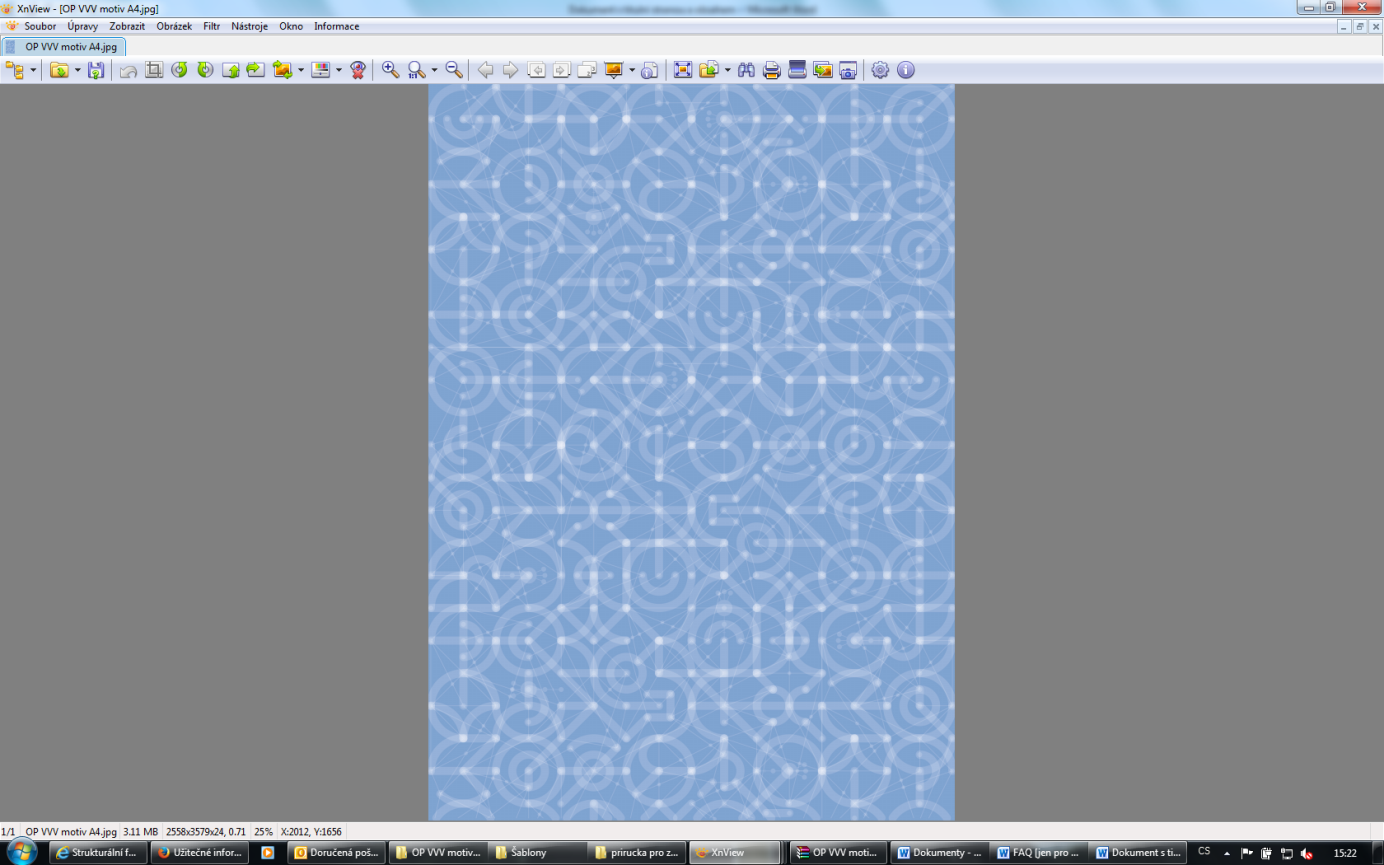 1 Vzdělávací program a jeho pojetí1.1 Základní údaje1.2 Anotace programuProgram Prostředí kolem nás 1 umožňuje žákům 6. a 7. ročníků ZŠ a odpovídajících ročníků víceletých gymnázií identifikovat problémy v jejich obci a následně vytvářet návrhy a hledat řešení zjištěných problémů. V průběhu programu rozvíjejí žáci své jazykové znalosti (slovní zásoba a jednoduché fráze) v anglickém jazyce na úrovni A1 a zároveň pracují s digitálními technologiemi – pracují s mapou na internetu, vyhledávají potřebné informace a tvoří prezentaci. Oproti programu pro starší žáky je tento program zaměřen více na samotnou analýzu prostředí – učí žáky dívat se kolem sebe a vnímat své okolí.Klíčová slova: mapa, problémy, analýza, PowerPoint. 1.3 Cíl programuObecné cíleProgram si klade za cíl vytvořit a posílit vztah žáků ke svému okolí, v němž žijí. Na základě cílených aktivit má u žáků dojít k podpoření tvůrčího myšlení a aktivního občanství. Při zpracovávání návrhů na zlepšení svého okolí je cílem posílení schopnosti práce s mapou a následného zpracování výstupů digitálními technologiemi a rozvoj jazykové kompetence. Program pro starší žáky se od tohoto liší v konkrétních cílech. Konkrétní cíleAbsolvent bude schopen najít a pojmenovat alespoň 3 problémy své obce.Absolvent bude schopen vyjmenovat alespoň 3 instituce ve své obci, na které je možné se obrátit v případě problému. Absolvent bude schopen vyhledat webové stránky s internetovými mapami a najde svou obec. Absolvent bude schopen vytvořit prezentaci a s její pomocí prezentovat své poznatky před spolužáky.Absolvent bude schopen anglicky pojmenovat alespoň 5 klíčových míst ve své obci a sdělit, kde se nachází.1.4 Klíčové kompetence a konkrétní způsob jejich rozvoje v programu- sociální a občanské schopnostiSociální a občanské schopnosti jsou rozvíjeny po celou dobu programu. Žáci rozvíjejí spolupráci během práce ve skupinách, učí se efektivnímu rozdělení rolí a ve skupině analyzují současnou situaci obce. Získávají poznatky, kde se může efektivně uplatnit jejich role aktivního občana a jak to zařídit, aby jejich podněty nepřišly zcela nazmar. Během vzdělávacího programu přichází s inovativními návrhy řešení nalezených problémů, čímž je podpořen aktivní přístup ke svému okolí. K jednotlivým závěrům dochází jako skupina, tudíž je nutná efektivní spolupráce s ostatními. V závěrečné části programu žáci prezentují vlastní závěry před publikem a odpovídají na dotazy. - komunikace v cizích jazycíchRozvoj kompetencí komunikace v cizích jazycích je podpořen zařazením tří jazykových sekcí v průběhu vzdělávacího programu. Aktivity jsou zaměřeny na slovní zásobu, dále na praktické použití v komunikaci a v závěru si žáci vyzkouší prezentaci s využitím anglických slovíček a frází. - schopnost práce s digitálními technologiemiŽáci v průběhu programu pracují s digitálními technologiemi. Při své práci mají po celou dobu programu k dispozici počítač a internet. Zde vyhledávají potřebné informace při práci s mapou, dále analyzují zjištěná data a zpracovávají digitálně vlastní prezentaci na počítači. Průřezová témata- osobnostní a sociální výchova- environmentální výchova - výchova demokratického občanaMezipředmětové vztahyMezipředmětové vztahy jsou ve výuce žádoucí. Cílem programu je podporovat sociální a občanské kompetence, komunikaci v cizích jazycích a dovednost pracovat s digitálními technologiemi. Implementované aktivity, které podporují rozvoj zmíněných dovedností, zároveň umožňují využívat dovedností a znalostí z různých předmětů. Práce s mapou a informace o obci rozvíjí poznatky z oblasti zeměpisné. Vzdělávací obsah z občanské výchovy je obsažen v aktivitách prohlubujících spolupráci, diskusi, toleranci a zároveň povědomí o obci, ve které žáci žijí. Nedílnou součástí vzdělávacího programu je složka věnující se rozvoji jazykových kompetencí nejen v mateřském jazyce, ale i v angličtině, čímž je do programu zahrnuta vzdělávací oblast jazyk a jazyková komunikace. Práce s digitálními technologiemi – práce s mapou, vyhledávání na internetu, interaktivní hry, tvorba vlastní prezentace – prohlubuje znalosti v oblasti informačních a komunikačních technologií.1.5 FormaForma vzdělávacího programu je prezenční a je realizována především v podobě skupinové práce. Po celou dobu skupina pracuje na analyzování problémů a hledání řešení, jež v závěru programu prezentuje ostatním skupinám a obhajuje své postoje. V některých částech programu je uplatňována práce individuální – rozvoj slovní zásoby či identifikování vlastních postojů. Skupinová práce a kooperace jsou jednotlivými aktivitami podporovány s důrazem na dovednost tolerovat názory ostatních spolužáků a respektovat je. 1.6 Hodinová dotaceProgram je naplánován na 16 vyučovacích hodin, které jsou rozdělené do 3 projektových dnů. První a druhý den jsou v délce 6 vyučovacích hodin, poslední den má 4 vyučovací hodiny. Vyučovací hodina trvá 45 minut. Jednotlivé dny jsou rozděleny do bloků a délka jejich trvání odpovídá nárokům jednotlivých aktivit. 1.7 Předpokládaný počet účastníků a upřesnění cílové skupinyVzdělávací program je určen pro 25 žáků (maximálně 30 žáků) 6. a 7. ročníků ZŠ a odpovídajících ročníků víceletých gymnázií. Počet žáků je variabilní do výše 30 žáků, ale realizaci usnadní, bude-li jich ve třídě méně. Při práci ve skupinách pracují žáci po čtyřech či pěti. Jednotlivé aktivity a úroveň anglického jazyka odpovídají věkové skupině účastníků.Jedná se o program určený aktivním žákům, kteří projevují zájem o problematiku péče o prostředí, v němž žijí a mají třeba i nějaké předchozí zkušenosti ať už z dobrovolných školních či mimoškolních aktivit.1.8 Metody a způsoby realizace Žáci v průběhu programu pracují převážně ve skupinách, ale zároveň je zde věnován dostatek prostoru i individuální práci. Mnoho aktivit rozvíjí dovednosti kritického myšlení, jsou uplatňovány prvky projektové výuky, kooperativní výuky a metody CLIL. Realizace jazykové složky probíhá v podobě herních aktivit včetně využití práce s digitálními technologiemi. Dále jsou zařazeny aktivity podporující komunikaci a dovednost prezentovat část zjištěných poznatků v anglickém jazyce. Program vedou 2 až 3 vyučující, z nichž by alespoň jeden měl mít nejméně jazykovou úroveň A2–B1, nebo by jeden vyučující měl mít v aprobaci anglický jazyk pro 2. stupeň ZŠ.Vzhledem k práci ve skupinách je možná varianta, kdy se jeden vyučující věnuje pouze dvěma skupinám, tj. maximálně 10 žákům. Většinu úkolů plní žáci sami, vyučující tak mohou monitorovat jejich práci, poskytovat podporu v případě potřeby. Prezentace, modelování a jazykové aktivity může provádět jeden vyučující, ale je možná i varianta, kdy každý vyučující prezentuje, modeluje a realizuje jazykové aktivity se svými skupinami. Variabilita je zde možná, ale jazykové části by měly být vedeny vyučujícími, kteří jsou jazykově vybaveni, aby nedošlo ke snížení kvality jazyka. 1.9 Obsah – přehled tematických bloků a podrobný přehled témat programu a jejich anotace včetně dílčí hodinové dotaceTematický blok č. 1 (My a prostředí kolem nás) – 6 vyučovacích hodin První tematický blok je rozdělen do čtyř podtémat. V první části jsou žáci motivováni pro další aktivity, je jim odhaleno téma programu, získávají poznatky o obecním úřadu a jeho složení a je zde zahrnuta jazyková sekce. Ve druhé části se žáci zaměří na práci s mapami na internetu, získají informace o jejich využití a zároveň si vyzkouší, jak s mapami pracovat. Ve třetí části zpracují mapu své obce s odkazy na důležité lokality s důrazem na významné hospodářské, politické a přírodní aspekty. Ve čtvrté části zjistí své postoje a vztah k obci a zároveň budou mít příležitost diskutovat nad jednotlivými záležitostmi obce s cílem vytipovat problémy dané lokality. Pro zajištění kontinuity žáci před proběhnutím 2. tematického bloku vyfotografují vybraná místa ve své obci.	Téma č. 1 (Prostředí kolem nás) – 60 minut V této části žáci vyplní vstupní test, který slouží ke zjištění očekávání a změření kompetencí žáků. Vstupní aktivita věnující se obecnímu úřadu a jeho složkám hned zkraje předkládá žákům poznatky o tom, jak funguje obecní úřad, jaké jsou jeho složky atd. Evokační část, zahrnující brainstorming a aktivitu „Posloucháme a škrtáme“, poskytne žákům možnost vybavit si lokalizaci jejich obce. Navazující výuka slovní zásoby jim umožní pojmenovat objekty obce i v anglickém jazyce. 	Téma č. 2 (Druhy map a práce s mapou) – 70 minutŽáci se během prezentace map dozvědí o jejich podobách a na praktických úkolech si vyzkouší, jak je možné s mapami na internetu pracovat a k čemu je využívat. Ve skupině se žáci domluví na výběru vhodné mapy a tu dále zpracují.	Téma č. 3 (Mapa naší obce) – 70 minutV této části žáci tvoří popisky s ohledem na hospodářské, politické a přírodní aspekty obce. Vybírají klíčové lokality s možností práce na počítači a vyhledávání na internetu. 	Téma č. 4 (Co nás trápí v naší obci) – 70 minutV závěrečné části prvního bloku si žáci uvědomí vlastní postoje, pocity, dojmy a vztah k obci. Aktivity zaměřené na hledání řešení problému a míst, které by mohly pomoci s problémy, pomáhají žáků vhlédnout do problematiky hlouběji a je jim předkládáno, že jejich aktivní přístup k řešení problému může být reálně někým a někde řešen. Na konci obdrží žáci zadání domácí práce – fotografování. Tematický blok č. 2 (Inovace a řešení) – 6 hodinVe druhém bloku žáci navrhnou řešení problémů, které identifikovali v předchozím bloku. Jazyková část podpoří rozvoj komunikace mezi žáky, aktivity jsou zaměřeny na popis obce. Žáci si připraví prezentaci mapy v anglickém jazyce.  	Téma č. 1 (Lokalizace problémových míst) – 75 minut Žáci identifikují problémová místa, která vytipovali v 1. tematickém bloku. Na mapě své obce tato místa zvýrazní. Stáhnou fotografie do počítačů, popíší, co je na fotografiích, a zdůvodní záměr svého fotografování. 	Téma č. 2 (Návrhy inovací a řešení) – 75 minutV této části se žáci zamýšlí nad inovacemi a možnostmi řešení jednotlivých situací. Konkrétní návrhy pro jednotlivé problémy zpracují do grafických organizérů Sunshine Outline a dále napíšou formální e-mail s pojmenováním problému, který by chtěli, aby byl řešen odpovídající institucí. Pracují ve skupinách a o jednotlivých řešeních diskutují. 	Téma č. 3 (Popis města) – 45 minutK popisu města využijí žáci znalostí z předchozího bloku a procvičí si znalost předložek v anglickém jazyce. Při práci ve dvojicích popíší město svému spolužákovi. Jedná se o přípravu na prezentaci. 	Téma č. 4 (Příprava prezentace) – 75 minutŽáci se domluví, jak bude vypadat jejich prezentace, stanoví si obsah prezentace a zpracují ji do počítačové verze – PowerPoint. Tematický blok č. 3 (Prezentace) – 4 hodinyZávěrečný blok programu obsahuje vyzkoušení si prezentace návrhu inovací a řešení problémů v obci nanečisto s cílem prohloubit dovednost vystoupit před posluchači. Následně proběhne prezentování před posluchači, kteří jsou účastníky programu, případně je možné přizvat i zástupce obce a vedení školy. Nakonec vyplní žáci závěrečný výstupní dotazník, který bude využit ke srovnání se vstupním dotazníkem a doložení úspěšnosti programu.  	Téma č. 1 (Prezentujeme svá řešení) – 135 minutV první části žáci analyzují prezentační dovednosti a následně si zkouší prezentovat své práce vzájemně. Skupiny si poskytnou zpětnou vazbu a zaměří se poté na slabé stránky prezentace. Poté prezentují své práce před žáky, kteří se účastní vzdělávacího programu. Žáci během prezentací zapisují své postřehy do připravených listů a podávají zpětnou vazbu spolužákům. 	Téma č. 2 (Už víme) – 45 minutVe druhé, závěrečné části proběhne zhodnocení vzdělávacího programu. Žáci vyjádří své postoje, sdělí, co se jim líbilo, co se dařilo atd. Vzdělávací program bude uzavřen vyplněním výstupního dotazníku. 1.10 Materiální a technické zabezpečeníPro realizaci programu je zapotřebí nejméně jedné místnosti, která je dostatečně velká pro 30 žáků. V této místnosti by měl být nejméně jeden počítač připojený k internetu a dataprojektor, který umožní promítnout prezentaci a ukazovat jednotlivé práce s mapami. Ideální situace by byla, pokud by mohly dvě skupiny pracovat nerušeně s jedním vyučujícím a měly k dispozici počítač do skupiny. Skupiny mohou pracovat najednou v jedné místnosti, ale mohou se také přesunout se svými vyučujícími do dalších místností. Každá skupina bude potřebovat minimálně jeden počítač s připojením k internetu. Počítač budou žáci potřebovat při každém tematickém bloku. Dále je zapotřebí mít možnost poslat dokumenty do tiskárny alespoň z jednoho počítače, tisk může být černobílý. Zároveň je zapotřebí kopírka, na které bude třeba zvětšit vytištěné mapy. Pro zajištění přenosu prezentací do počítače je nezbytný nejméně jeden USB flash disk. Žáci by měli mít po celou dobu k dispozici psací potřeby, dále pomůcky potřebné pro plnění úkolů – kancelářské papíry A4, barevné papíry A4, arch o velikosti A1, nůžky, lepidla, lepicí pásku, klubko provázku, barevné fixy, pastelky, samolepicí etikety. V průběhu programu bude zapotřebí tabule. Může se jednat o interaktivní podobu, může to být i tabule klasická, na kterou je možné psát křídou či fixami. Žáci budou potřebovat stáhnout fotografie ze svých mobilních telefonů, což bude možné buď přes USB flash disk, který si žáci přinesou, přes kabel a následné propojení s počítačem, nebo přes wifi a zaslání do e-mailu. Pokud žáci nebudou používat mobilní telefony, je zapotřebí mít k dispozici několik fotoaparátů, ze kterých se budou fotografie rovněž stahovat.1.11 Plánované místo konáníVzdělávací program ve škole či v organizaci neformálního vzdělávání. V obou případech je potřeba zajistit dostatečné technické a materiální vybavení (viz 1.10).1.12 Způsob vyhodnocení realizace programu v období po ukončení projektuVzdělávací program je doporučeno realizovat jako projektovou výuku v rámci formálního vzdělávání. Program má formu 3 tematických bloků neboli 3 projektových dnů. Žáci obdrží v průběhu programu dva dotazníky – vstupní a výstupní dotazník. Oba dotazníky obsahují sadu otázek, které jsou zaměřeny na klíčové kompetence. Vyhodnocení proběhne po zadání výstupního dotazníku a následném srovnání odpovědí na jednotlivé otázky. Mělo by se prokázat, že žáci dosáhli rozvoje ve znalostech i klíčových kompetencích. Zjištěné posuny u jednotlivých žáků mohou být odlišné, neboť žáci do programu vstupují s rozdílnými znalostmi a kompetencemi. Žáci dále hodnotí vzdělávací program i své vlastní dojmy a pocity pomocí aktivity s lístečky, na které zapisují odpovědi na otázky kladené vyučujícím a které potom společně reflektují. Otázky jsou zaměřené jak na vzájemnou spolupráci ve skupinách, tak na vlastní hodnocení jejich výstupu, průběhu aktivit a celého programu. Součástí závěrečného hodnocení vzdělávacího programu je i aktivita Aha moment, během které mají žáci prostor reflektovat, co během vzdělávacího programu zažili a co nového si odnáší. Tento druh hodnocení také napomáhá pochopení souvislostí mezi jednotlivými částmi programu.1.13 Kalkulace předpokládaných nákladů na realizaci programu po ukončení projektuPočet realizátorů/lektorů: 1.14 Odkazy, na kterých je program zveřejněn k volnému využití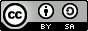 Program Prostředí kolem nás 1: Varianta pro žáky 6. a 7. ročníků ZŠ a odpovídajících ročníků víceletých gymnázií s doprovodnými materiály, jehož autorem je Channel Crossings, s. r. o., podléhá licenci Creative Commons Uveďte původ-Zachovejte licenci 4.0 Mezinárodní. Pro zobrazení licenčních podmínek navštivte http://creativecommons.org/licenses/by-sa/4.0/.Vizuální prvky (obrázky, fotografie a náčrty) použité ve všech částech vzdělávacího programu podléhají volné licenci a může s nimi být nakládáno v souladu s veřejnou licencí Creative Commons (výše). Prvky pochází buď z online databází Pixabay (https://pixabay.com/cs/) a Pexels (https://www.pexels.com/) nebo jsou autorské a byly vytvořeny pro daný vzdělávací program.Veškeré materiály k vzdělávacímu programu Prostředí kolem nás 1 naleznete na internetové stránce http://www.kreativniskola.cz/vzdelavaci-programy/prostredi-kolem-nas/. Zde jsou ke stažení i kapitoly 4 Příloha č. 1 a 5 Příloha č. 2 tohoto dokumentu a pracovní sešit pro žáky. Program je dostupný také na metodickém portále https://rvp.cz/.2 Podrobně rozpracovaný obsah programuKapitola č. 2 je zpracována formou žákovského sešitu, který je k dispozici na tomto odkazu:DOCX: https://filedn.com/lsBVgSr0PfSJIhl2KR8cjnu/Skola40/Prostredi_kolem_nas_1/Zakovsky_sesit_Prostredi_kolem_nas_1.docx PDF: https://filedn.com/lsBVgSr0PfSJIhl2KR8cjnu/Skola40/Prostredi_kolem_nas_1/Zakovsky_sesit_Prostredi_kolem_nas_1.pdf 3 Metodická částUvedení do tématuTéma programu Prostředí kolem nás 1: Varianta pro žáky 6. a 7. ročníků ZŠ a odpovídajících ročníků víceletých gymnázií je zaměřeno na místo, ve kterém žáci žijí. Mnohdy žijí v daném městě, a vůbec ho neznají, případně jsou zvyklí brát obec takovou, jaká je, a nezaobírají se myšlenkami, že by bylo možné něco změnit a že i oni sami jsou nositeli změn. Toto téma se týká všech obcí, měst, vesnic v celé České republice. Jak malá obec, tak velká jsou místem pro život a život v nich by jistě chtěli všichni obyvatelé mít příjemný a odpovídající jejich potřebám. Žáci tímto programem dostávají příležitost o svém okolí přemýšlet, hledat pozitiva i negativa a také příležitosti pro možnou změnu toho, co je pro obec jakýmkoli způsobem palčivé. Vzdělávací program Prostředí kolem nás 1, který je realizován žáky 6. a 7. ročníku a odpovídajících ročníků víceletých gymnázií, vede nejen k rozvoji kompetencí zejména sociálních, personálních a digitálních, kompetencí občanských, ale také kompetencí komunikace v cizím jazyce. Jednotlivé aktivity reflektují vstupní dovednosti a znalosti žáků, proto zde převažují zpočátku herní aktivity, které mají vtáhnout žáky do tématu, zaujmout jejich pozornost a zároveň podpořit schopnost spolupracovat a komunikovat v rámci vzniklých skupin, což bývá pro žáky v tomto věku často problematické. Žákům jsou k dispozici připravené karty a pracovní listy coby podpora jednotlivých kroků pro identifikaci problémů v jejich obci a následně hledání řešení těchto problémů. Mnoho aktivit je spjato také s modelací toho, jak mají žáci pracovat, přemýšlet, komunikovat. Tyto modelace jsou nezbytné pro to, aby byli žáci úspěšní v hledání cest a realizaci svých nápadů. Informace o internetových mapách je žákům prezentována, jednotlivé aplikace si po demonstraci sami zkouší. Úroveň anglického jazyka, který je užíván v obou dnech programu, je na úrovni A1+. Je sice předpoklad, že některé složky z předkládaného tématu v cizím jazyce již znají, ale program je zaměřen na všechny žáky, proto zohledňuje i jistou míru opakování některých jazykových složek. Význam především spočívá v tom, že žáci aplikují znalost cizího jazyka v tématu, kterým se zabývají, a tedy reálném. V průběhu prezentace pak získávají další dovednosti – prezentovat v mateřském i cizím jazyce, kde zúročí i získané znalosti a dovednosti z aktivit věnujících se jazykové složce. Tvorba prezentace je pro žáky v těchto ročnících uzpůsobena, počítá se i s možností, že znalosti o tvorbě prezentace nemají, a tak dostávají mnoho podpory – materiály, od vyučujícího rady, instrukce, jak prezentaci tvořit a jakých zásad se držet. Stejně jsou žáci vedeni vyučujícím při nácviku prezentací, jimž předchází aktivita věnující se zásadám správného prezentování. Výstupem programu je plakát i prezentace, přičemž mapa na plakátu je vytištěna z počítače. Jsme si vědomi faktu, že je v programu počítáno s pokročilejší znalostí tématu u žáků. V praxi během pilotáže se však ukázalo, že kolektivy žáků jsou natolik heterogenní, že se v každé skupině najde někdo, kdo už má vstupní znalosti na potřebné úrovni a program tedy probíhá bez problémů. V případech, kdy by se ve třídě takoví žáci nevyskytovali, doporučujeme zvážit realizaci programu pro starší žáky nebo kolektivy složené ze žáků různých ročníků. Motivace žáků pro aktivní zapojení do tohoto programu spočívá v samotném vyučujícím, který dokáže být objektivní a brát v potaz veškeré kritiky a nápady žáků a dokáže žáky podporovat v jejich cestě. Dalším motivačním prvkem pro žáky i vyučující je možnost sdílet vzniklé nápady a prezentace s dalšími institucemi či vedením školy a umožnit žákům realizovat některý z nápadů či je brát v potaz v dalších diskusích o podobě jejich obce. Vědí-li žáci, že jejich nápady neskončí „jen“ v počítači, vstupují do práce s větší chutí, jelikož vidí smysluplnost své práce. Předpoklady pro realizaci programuVyučující realizující tento program by měl být schopen používat výpočetní techniku, ovládat program PowerPoint, aby mohl žákům poskytnout odpovídající pomoc, radu. Zároveň by měl být znalý zásad tvorby prezentace i prezentování samotného. Co se týká znalostí map, které jsou součástí prvního dne, je rovněž potřeba, aby si vyučující tyto nástroje vyzkoušel a byl schopen před žáky o tomto tématu plynule mluvit. V průběhu programu je vyučující facilitátorem, žáci pracují víceméně samostatně. Vyučující by měl dokázat dávat žákům dostatečný prostor pro jejich nápady, realizaci, tvorbu a nezasahovat tak, aby bylo zrealizováno jeho pojetí namísto pojetí žáků. Role vyučujícího se v tomto programu liší od běžné výuky, vyučující je zde průvodcem a oporou. K realizaci tohoto programu jsou nezbytné zejména počítače/notebooky, učebna s možností realizovat prezentaci před posluchači nejméně jedné třídy, připojení k wifi, USB flash disky (postačí jeden, nicméně je vhodnější, když má každá skupina svůj). Co se týká materiálního zajištění, je zapotřebí mít k dispozici standardní papírenské potřeby – lepidla, fixy, pastelky, archy papíru a nůžky.Přínos neformálního vzděláváníProgram byl vytvořen ve spolupráci formálního a neformálního vzdělávání a cíleně pracuje s prvky neformálního vzdělávání v kontextu vzdělávání formálního. Vyučující je zde zejména facilitátorem, průvodcem po cestě hledání možností. Žáky podporuje v hledání nápadů, cest, kreativitě. Není zde nositelem jediné „pravdy“. Žáci jsou v době realizace programu aktivní skrz jednotlivé aktivity, které jim krok za krokem ukazují cestu, kudy se ubírat, a oni si volí své vlastní cesty nejen v rámci skupiny, ale i individuální. Program se neopírá o znalosti, které by měly být hodnoceny známkou. Znalosti žáci získávají v průběhu celého programu, víceméně skrze svou vlastní motivaci, protože jeden krok navazuje na druhý a oni by bez splnění předchozího úkolu nemohli pracovat dál. Hledání různých řešení, cest probíhá skrze grafické organizéry, metody kritického myšlení podporují tvořivost u žáků. Absence známky je i podporovatelem otvírání cest pro myšlení. Žáci se nebojí, nemají obavy z hodnocení vyučujícího, který je i přesto velmi významný, neboť je – zejména v prvních dnech programu – poskytovatelem popisné zpětné vazby. Popisná zpětná vazba je nástrojem, který díky popisu podává žákům přesný náhled na jejich práci bez sumativního, subjektivního hodnocení. V programu je významnou složkou kooperace, dovednost týmové spolupráce, hledání společných řešení, akceptace názorů jiných. Tím je tento program reálně zaměřen nejen na téma samotné, ale i na osobnostní a sociální rozvoj žáků. Prožitky, které žáci v průběhu jednotlivých aktivit získávají, vedou k poznání jejich vlastních postojů a znalostí. Prožitky jim přináší nejen nutná spolupráce ve skupině, ale i jednotlivé úkoly, které je vedou k přemýšlení o své obci a hledání vlastních vztahů k tomuto místu. Ačkoli žáci pracují ve skupinách, jsou v programu i aktivity, které podporují individuální práci a následnou komunikaci o vzniklém materiálu. V některých částech programu žáci nejprve pracují samostatně a poté společně zejména proto, aby byly zohledněny různé typy žáků, například introverti a extraverti. Pokud by práce nebyla takto zorganizována, na což někdy ve formálním vzdělávání není čas, introverti by se ke slovu a zviditelnění svých nápadů, myšlenek či názorů dostali minimálně. V závěru programu se velmi intenzivně pracuje se zpětnou vazbou, která je rovněž jedním ze znaků neformálního vzdělávání. Žáci zpětnou vazbu nejen podávají, v průběhu programu ji slyší od vyučujícího, ale také ji reflektují. Klíčové kompetence a způsob jejich rozvojeProgram podporuje rozvoj klíčových kompetencí skrze jednotlivé aktivity, které s sebou nesou znalostní i dovednostní prvky. Aktivity vedou k rozvoji mnoha kompetencí významných pro každodenní život žáků. Sociální a občanské kompetence, komunikace v cizím jazyce a digitální kompetence jsou po celou dobu programu prioritními kompetencemi, které jsou rozvíjeny, na druhou stranu je zde velký potenciál pro rozvoj kompetencí k učení, řešení problémů, občanské a komunikativní, které jsou považovány za klíčové v základním vzdělávání.Sociální a občanské schopnostiSociální a občanské schopnosti jsou rozvíjeny po celou dobu programu. Žáci pracují převážně ve skupinách, kde si rozdělují role dle potřeb jednotlivých aktivit. Žáci získávají poznatky o složení obecního/městského úřadu, dozvídají se, na koho se mohou obrátit, jsou-li v roli aktivního občana a chtějí řešit záležitosti týkající se nejen jich samých, ale i jejich okolí, analyzují současnou situaci obce a dobírají se řešení problému, přičemž využívají získané vědomosti a dovednosti k objevování různých variant řešení. Volí vhodné, reálné způsoby řešení a zároveň kriticky přemýšlí o jednotlivých možnostech a jejich realizovatelnosti. K jednotlivým závěrům dochází jako skupina, tudíž je nutná efektivní spolupráce s ostatními. Prezentování vlastních závěrů a schopnost je obhájit vedou k sebeúctě a sebeuspokojení. Komunikace v cizích jazycíchRozvoj kompetencí komunikace v cizích jazycích je podpořen zařazením tří jazykových sekcí v průběhu vzdělávacího programu. Aktivity jsou zaměřeny na slovní zásobu, dále na praktické použití v komunikaci – kladení otázek a hledání odpovědí na ně. V závěru si žáci vyzkouší prezentaci částečně v anglickém jazyce. Schopnost práce s digitálními technologiemiŽáci v průběhu programu pracují s digitálními technologiemi. Při své práci mají po celou dobu k dispozici počítač a internet, zde vyhledávají potřebné informace při práci s mapou, dále analyzují zjištěná data a zpracovávají digitálně vlastní prezentaci na počítači. Práce s PowerPointem je pro některé žáky zcela novou záležitostí, pro někoho je to výzva v hledání cest pro zajímavou tvorbu prezentace a předávání poznatků ostatním žákům ve skupině. Vhodné modifikace programuProgram Prostředí kolem nás 1 je možné realizovat v jakémkoli prostředí, tj. ve škole i mimo školu, v rámci volnočasových aktivit, v klubech, centrech pro mládež apod. Program je přenositelný i mezi účastníky, kteří netvoří homogenní skupinu. Je-li zde dostatečná motivace a chuť se zapojit, mohou být skupiny i heterogenní, co se věku týká. Program nabízí i extra varianty a aktivity pro případ dostatku času, např. aktivitu vizuální meditace. Pokud má vyučující dost času a žáci jsou kreativní, případně mají zkušenost s vizuální meditací z jiných aktivit, je vhodné tuto metodu zařadit pro podporu evokace vlastních pocitů a postojů k obci. V případě, že program zaujme žáky i vyučujícího, je možné ubírat se cestou realizace navržených a realizovatelných nápadů. Např. osazení rostlin, péče o místní zeleň, mapování stavu obce – dostatek odpadkových košů, četnost autobusových spojení a podobně. Je-li dost času, je ke zvážení procházka obcí a diskuse nad problematickými či zajímavými lokalitami přímo na místě. Je také možné jít na obecní/městský úřad se žáky a poznat tuto instituci osobně. Tato situace může být daleko více inspirativní pro hledání námětů a řešení problémů, neboť si žáci více uvědomí realitu své obce. Prezentace, které žáci vytvořili, je možné uvést nejen před spolužáky z ostatních skupin, ale také před představiteli obce. Takové setkání vnáší do programu větší vážnost, a je-li tato možnost zvažována již zkraje, jsou-li o ní žáci informováni, může to ovlivnit míru jejich zapojení do hledání problémů i jejich řešení. Možné komplikace a problémy, řešení nestandardních situacíVyučující, který je v roli facilitátora, je nezbytný po celou dobu práce se žáky. Je stěžejní osobou, která by měla být pro žáky inspirativní, neomezující, podporující, věřící v to, že vzniklé práce a cesty, kterými se žáci k řešení dostanou, jsou obsažné, osobou beroucí je vážně. Nejedná se o plnění programu z nutnosti naplnit program. Přítomnost vyučujícího je podstatná i pro podněcování aktivity žáků, modelaci toho, jak mohou přemýšlet o jednotlivostech a na základě analýzy stávajícího stavu hledat cesty řešení. Zvláště pracují-li žáci podobným způsobem – jsou vedeni k promýšlení, sdílení, diskusi – poprvé, je takový přístup vyučujícího naprosto zásadní. V případě tvorby prezentace je potřeba, aby se žáci drželi zásad pro tvorbu prezentace – někdy mají tendenci tvořit tak, jak tvořili dosud, ačkoli to bylo chybně. Vyučující stojí před obtížným úkolem, jelikož je zapotřebí, aby žáky správně nasměroval a oni neměli pocit, že to udělají takto jenom proto, že musí. Stejně je tomu i s realizováním prezentování – s rozdělením rolí. I toto je pro mnohé nová zkušenost, vystoupit za sebe v rámci skupiny. Může se stát, že někteří aktivní žáci v dobrém úmyslu převezmou větší část prezentace a ostatním ve skupině, například z obavy, že to nezvládnou, zůstane k prezentování minimum, jejich zapojení do prezentování je pak nevyrovnané. Je ovšem nutné zvážit osobnost jednotlivých žáků a reagovat na vzniklé situace, kdy je žák v obrovském stresu a více než dvě tři věty by nezvládl. Vyučující by tyto situace měl důkladně monitorovat a pomoci je vyřešit. Program je psán tak, aby jednotlivé aktivity vytvářely blok a myšlenky žáků nebyly zpřetrhány po 45 minutách. Jako problematické se jeví, je-li program realizován ve škole, kde zvoní, žáci na zvonění reagují a přerušují činnost. Samozřejmě že je možné držet se 45minutových intervalů, ale je pak zapotřebí počítat s tím, že se žáci po návratu z přestávky musí začít opět koncentrovat na činnost, kterou dělali před zvoněním, a to jim nějaký čas zabere. Je zapotřebí, aby i vyučující dbal časových dotací v programu a nedostal se do časového skluzu. Je-li to tedy možné a jsou-li toho žáci schopni, je vhodnější dodržovat navrhovanou časovou dotaci jednotlivých bloků. Bude-li probíhat prezentace pro veřejnost, tj. zástupce města apod., je pravděpodobné, že cílem žáků i vyučujícího bude co nejlépe natrénovat prezentaci samotnou. Tento nácvik zabere více času, než je uvedeno v programu, to je třeba mít na paměti a případně uzpůsobit formu zpětné vazby, která by však v závěru programu neměla být opomenuta kvůli nedostatku času. Jak s programem pracovatVzdělávací program povedou 2–3 vyučující, program nicméně pro zjednodušení na některých místech používá v textu slovo „vyučující“ v jednotném čísle. Vyučující může být jak zástupce formálního (pedagogický pracovník), tak neformálního (lektor, pracovník s mládeží) vzdělávání. Předpokladem je, že se jednotliví vyučující během hromadné práce dohodnou, kdo z nich zadává instrukce a aktivitu primárně vede, ostatní vyučující pak žáky obcházejí a pomáhají jim dle potřeby. Značná část vzdělávacího programu probíhá formou skupinové práce; v takovém případě se vyučující domluví, kdo se bude věnovat které skupině. V případě, že je do programu zapojena celé třída a žáci tvoří skupiny po 4-5 žácích, každý vyučující pracuje se 2 skupinami. Tato specifikace rolí jednotlivých vyučujících platí v rámci celého vzdělávacího programu a není tedy dále v textu opakovaně zmiňována.Kapitola 3 tohoto dokumentu (Metodická část) představuje vzdělávací program z pohledu vyučujícího a poskytuje užitečné rady, upozornění a metodické komentáře inspirované ověřením programu v praxi. Metodická část vzdělávacího programu poskytuje vyučujícímu i tipy na rozšíření a další inspiraci. Tipy na načerpání více informací o tématu celkově jsou uvedeny v úvodu 3. kapitoly (Vhodná literatura a další inspirace), inspirace a doplňující zdroje vztahující se ke konkrétním aktivitám jsou uvedeny v rámci daných témat. Všechny tyto zdroje jsou uvedeny jako nadstavba vzdělávacího programu, která do samotného programu nepatří a nepodléhá tudíž licenci uvedené v kapitole 1.14.Použitá literatura, odkazy a tipy pro další inspiraciČAPEK, Robert. Moderní didaktika: lexikon výukových a hodnoticích metod. Praha: Grada, 2015.GRIGG, Russell a Helen LEWIS. Teaching creative and critical thinking in schools. Los Angeles: SAGE, 2019.HRKAL, Marek. Odprezentuj: průvodce přípravou prezentace. Brno: BizBooks, 2018.NOVOTNÁ, Kateřina a Lenka HAVELKOVÁ. Mapování pocitů v okolí naší školy [online]. 2018, 28(2), 3 [cit. 2020-08-28]. Dostupné z: https://www.geograficke-rozhledy.cz/archiv/clanek/2848.VETEŠKA, Jaroslav. Teorie a praxe kompetenčního přístupu ve vzdělávání. Praha: Educa Service, 2011.WILIAM, Dylan a Siobhán LEAHY. Zavádění formativního hodnocení: praktické techniky pro základní a střední školy. [Praha]: EDUkační LABoratoř, 2016.ZAVADILOVÁ, Barbora. Rozvoj kompetencí učitele pro vedení žáků k aktivnímu občanství. Praha, 2017. Bakalářská práce. Karlova univerzita, Pedagogická fakulta.3.1 Metodický blok č. 1 (My a prostředí kolem nás)Vzdělávací program Prostředí kolem nás 1: Varianta pro žáky 6. a 7. ročníků ZŠ a odpovídajících ročníků víceletých gymnázií svou náplní vykazuje rysy neformálního vzdělávání. V jednotlivých blocích jsou zařazeny aktivity zacílené na individuální i skupinové učení, vyučující je žákům facilitátorem, který je aktivitami provádí. Vztah mezi žáky a facilitátorem je partnerský a u žáků převažuje vlastní motivace, jelikož samotné téma programu je jim předkládáno tak, aby měli potřebu se jím zabývat. Didaktické hry a další klíčové aktivity v úzké vazbě na kritické myšlení žáky učí, aniž by si to uvědomovali; dále jim poskytují příležitost se rozvíjet, pracovat v týmu, přebírat zodpovědnost a nahlížet na svět kriticky. Všem žákům je umožněno být součástí všech aktivit, zapojují se v daleko větší míře, než je tomu během formálního vzdělávání. Přínos z hlediska kompetencí je doložitelný na způsobu realizace celého programu, jelikož se program týká každého žáka a každý žák má příležitosti na základě vlastní motivace vstupovat do problematiky a rozvíjet vlastní kreativitu, svobodně a kriticky myslet. Činnosti jsou plánovány v různě dlouhých blocích, které na sebe plynule navazují, čímž je zde patrný odklon od tradičního modelu vyučování, vyučovacích hodin.Vyučující přivítají účastníky vzdělávacího programu, představí se jim a motivují žáky k jednotlivým činnostem různými didaktickými hrami, čímž podněcují zapojení žáků do práce v hodinách. Žáci získají poznatky o správním obvodu své obce a kompetencích osob zaměstnaných ve škole. Žákům bude prostřednictvím didaktických her prezentována anglická slovní zásoba vztahující se k obci, jednotlivé aktivity jim umožní si vybranou slovní zásobu upevnit. Vyučující žákům interpretují druhy map, ukážou jim práci s jednotlivými mapami na internetu. Za podpory vyučujících žáci zpracují mapy a identifikují problémy v obci. Dále mají příležitost hledat, kdo jim v rámci obce/školy může s jejich problémem reálně pomoci. Vyučující podpoří práci s digitálními technologiemi, žáci budou moci ke splnění úkolů využít počítače, mobilní telefony, fotoaparáty. Poznámka: V popisu vzdělávacího programu bude používáno slovo obec namísto spojení „prostředí kolem nás“. Je nicméně na vyučujících, na jak velkou lokalitu se v průběhu programu zaměří pozornost. Může se jednat o celou obec nebo část obce. Stejně tak pojem sousloví obecní úřad může být obměněn souslovím městský úřad, případně magistrát.  Dále je třeba zmínit, že čím větší část obce bude analyzována, tím méně mohou žáci oblast osobně znát, proto je ke zvážení, zda v případě velkého města nebude vhodnější zvolit menší územní celek. Vzhledem k tomu, že budou v průběhu programu přítomni dva až tři vyučující, je vhodné, aby se domluvili na tom, kdy budou zadávat úkoly jednotlivě – jen ve svých skupinách – a kdy bude zadávat pokyny jeden z nich pro všechny skupiny najednou. Záleží také na tom, zda budou žáci po rozdělení do skupin v různých učebnách, či zůstanou všichni v jedné učebně.V textu bude uváděno slovo vyučující v jednotném čísle pro lepší srozumitelnost. Míra zapojení a zadávání pokynů souvisí s výše uvedeným. Vzhledem k podmínkám školního prostředí závisí realizace vzdělávacího programu na každé škole –- realizace jednotlivých témat v programu neodpovídá délce vyučovací hodiny, je proto na realizátorech programu, zda program přizpůsobí 45minutové podobě s tím, že může být některá práce žáků přerušena, nebo se budou držet uvedeného časového vymezení. Při přizpůsobení se délce vyučovací hodiny může dojít k časovým ztrátám, neboť žáci po skončení přestávky musí do tématu opět proniknout a začít se koncentrovat.3.1.1 Téma č. 1 (Prostředí kolem nás) – 60 minutKompetence a způsob jejich rozvojePráce ve skupinách, které jsou vytvořeny na samotném začátku prvního bloku, přispívá k rozvoji mnoha kompetencí, neboť od žáků vyžaduje, aby spolu komunikovali, akceptovali se, přijímali názory ostatních, reflektovali své vlastní postoje, byli schopni kompromisu, dokázali obhájit vlastní myšlenku. Zde jsou doložitelné jak kompetence sociální a personální, tak občanské a komunikativní. Práce s textem a tvoření schématu rozvíjí dovednost práce s textem, porozumění přečtenému. Žáci se učí nejen čtenářským dovednostem. Pracují ve skupině, je třeba obhájit svůj názor, domluvit se na řešení, jelikož vzniklý materiál má být prací jejich skupiny. Žáci tak rozvíjí sociální a personální kompetence, v souvislosti s textem a následnou aktivitou týkající se odborů získávají znalosti, které přispívají k rozvoji občanských kompetencí. Metoda brainstormingu je bezpečnou cestou pro vyjadřování vlastních názorů, myšlenek a zcela jistě má své opodstatněné místo i v neformálním vzdělávání. Metoda aktivního učení rozvíjí jak kompetence k učení, kompetence občanské a kompetence komunikativní, tak kompetence sociální a personální.Jazyková sekce, zaměřená na rozšíření slovní zásoby a její upevnění, podporuje rozvoj jazykových kompetencí a kompetencí k učení. Žáci se učí novou strategii, jak se učit novou slovní zásobu. I proces, který staví na tom, co už žáci z dané oblasti v cizím jazyce znají, přispívá k rozvoji kompetencí k učení. Žáci mají v závěru oprávněný pocit, že je jejich slovní zásoba daleko větší než na začátku, přičemž „pouze“ rozšiřovali své poznatky = proces celoživotního vzdělávání. Dotazník a rozdělení do skupin (15 minut)Vyučující se s žáky přivítá a představí se jim.  Vyučující vyzve žáky k vytvoření jmenovek s křestními jmény, pokud žáky nezná, a k jejich umístění na lavice. Vyučující žákům rozdá vstupní dotazník (Příloha 4.1), který zmapuje stav stávajících kompetencí, jež budou v průběhu projektu rozvíjeny. Po deseti minutách dotazníky vybere. Vyučující rozdělí třídu na skupiny – čtyřčlenné nebo pětičlenné. Počet žáků ve skupinách se odvíjí od stávajícího počtu žáků ve třídě. Vhodnější je méně početná skupina, tj. čtyřčlenná, neboť je vyšší pravděpodobnost, že se do skupinové práce zapojí všichni. Je vhodné zvolit dělení náhodné, neboť je větší pravděpodobnost, že se ve skupinách setkají žáci různých dovedností a znalostí. Rizika a varianty: Pokud by vyučující volil dělení na skupiny podle rozhodnutí žáků, může se stát, že se vytvoří skupiny, které budou velmi schopné, a jiné, které budou naopak slabé. Nevýhodou dělení žáků na skupiny kartičkami je, že se mohou ve skupině setkat žáci, kteří k sobě nemají mnoho sympatií. Přesto je tato varianta tvoření skupin přínosnější. Žáci se učí tolerovat se, kooperovat s kýmkoli i přes vzájemné nesympatie, respektovat i názory těch, kteří nejsou jejich kamarády. Možnost 1 – dělení pomocí kartiček s obrázky (Příloha 5.2, Příloha 5.3): Vyučující předem nastříhá kartičky, vloží je do misky (košíčku, sáčku), postupně obejde všechny žáky a na závěr dá pokyn k vytvoření skupin – žáci se hledají podle stejného obrázku. Vyučující dohlíží, aby si žáci tajně nevyměňovali obrázky a nepromíchali se tak podle toho, s kým by chtěli být ve skupině. Možnost 2 – dělení pěti za pomoci kartiček s různou délkou (Příloha 5.4): Vyučující předem nastříhá kartičky, vloží je do misky (košíčku, sáčku) a postupně obejde všechny žáky. Poměřením délek kartiček vytvoří žáci skupiny. Vyučující dohlíží, aby si žáci tajně nevyměňovali kartičky a nepromíchali se tak podle toho, s kým by chtěli být ve skupině.Obec a její struktura (20 minut)Vyučující se žáků nejprve zeptá, zda vědí, čemu se budou po dobu probíhajícího vzdělávacího programu věnovat. Je pravděpodobné, že na základě vstupního dotazníku budou žáci tušit, co je čeká. Bez ohledu na cokoli vyučující klade otázky např. Máte rádi svou obec? Chtěli byste tady bydlet i v dospělosti? Jsou ve vaší obci věci, které vám vadí? Dává žákům prostor k odpovědím, ale jen omezený, jedná se pouze o navození tématu. Následně rozdá každému žákovi ve skupině text (Příloha 4.2) a zadá pokyn ke čtení textu s tím, že je možné v textu podtrhávat, označovat klíčové části s důrazem na zadání – na základě četby sestavit schéma organizace obecního úřadu. Když vyučující vidí, že jsou žáci hotovi, rozdá jim pracovní list (Příloha 4.3) s instrukcí, aby se věnovali v této části pouze „pavoukovi“ a v průběhu diskuse ve skupině doplnili informace. Vyučující po dokončení práce skupin se žáky jejich schémata zkontroluje. (Příloha 5.5) Následně vyučující může se žáky porovnat, zda v jejich obci je složení obecního úřadu totožné či ne. Pokud žáci nevědí, vyučující jim toto může sdělit sám. Vyučující se vrátí k tomu, co žáci řekli na začátku. Zcela určitě někdo ze žáků reagoval na otázku, zda mu v obci něco vadí konkrétně. Vyučující tohoto využije a zeptá se, jestli vědí, kam by šli s tímto problémem – za kým, na jaké místo. Tímto navodí následnou aktivitu (Příloha 4.3). Nechá žáky, aby diskutovali nad jednotlivými položkami, v případě potřeby žáky navede ke správnému řešení (Příloha 5.6). Po dokončení vyučující může se všemi žáky zkontrolovat, pokud se tak nedělo už v průběhu aktivity. Rizika: Žáci mohou mít již v této části nápady na to, co jim v obci vadí. Mohlo by nastat, že časová dotace nebude stačit a bude snaha využít této bezprostřednosti. Je vhodné žáky vyzvat k tomu, aby si své nápady psali na papír s tím, že později tohoto využijí. Brainstorming a jazyková část (25 minut)Brainstorming Popis metody: Metoda je původně určena k řešení problémů, ale je možné ji využít i jako evokační metodu, která slouží především k uvedení do problematiky. Metoda má za cíl vybavit si, co o tématu víme, zaktivizovat žáky a vzbudit u nich vnitřní zájem. Vyučující zadá téma a sdělí, jak dlouho budou žáci psát své nápady. Mohou psát všichni žáci ve skupině či vybraný žák za skupinu, zapisují ale vše, co je k tématu napadá. Po uplynutí vymezeného času dochází ke sdílení nápadů, myšlenek. Předpokládá se, že brainstorming bude rychlý a hlučný, což je v pořádku. Není vhodné, aby byli žáci při práci káráni za hluk. Pravidla: Žádný nápad se nesmí kritizovat – je to podstatná věc, pokud chceme, aby se žáci tématu otevřeli. Je třeba vyloučit jakékoli soudy o nápadech, ať slovní, či mimické, neboť i řeč těla může vyjadřovat postoje. Cílem je získat co nejvíce nápadů – proto je vhodné zapisovat všechny nápady, i opakované. Během brainstormingu se nevede žádná diskuse. Píšete po celý vymezený čas. Vyučující seznámí žáky s metodou brainstormingu a jejími pravidly. Poté rozdá do každé skupiny papír o velikosti A4 a nechá žáky, aby si zvolili ve své skupině zapisovatele. Vyučující sdělí žákům, že budou psát po vymezený čas (3 minuty) na papír všechna slova, která je k tématu napadnou. Zadání pro žáky bude dle toho, zda program probíhá ve městě, nebo na vesnici. Je také možné zadat obecnější označení obec. Po třech minutách vyučující zastaví psaní a všichni odloží psací potřeby.Výhody a rizika: Výhodou brainstormingu je, že žáci nemusí mít obavy z toho, že by je někdo opravoval, protože napsali něco chybně. Mohou proto zapisovat, sdělovat všechno, co je v tu chvíli napadne. Rizikem někdy bývá, že žáci nevědí, co mají psát, a po zapsání několika slov již nepíší. Toto se však děje častěji, píší-li žáci individuálně. Při skupinové práci se žáci zapojují více, jelikož mají více podnětů od ostatních. Vyučující vyvolává žáky jednotlivých skupin a sleduje, jaká slova čtou. Zjišťuje tak, co žáky napadalo v průběhu brainstormingu, a získává představu o tom, co si žáci uvědomují, že je kolem nich. Sdílení nápadů bez obav, sledování námětů ostatních žáků a jejich akceptace jsou dokladem rozvoje sociálních, personálních a komunikativních kompetencí.  Varianta: Jsou-li žáci aktivní, vyučující může tuto aktivitu dále rozvinout a doptávat se žáků, proč je zrovna některá ze slov, která zazněla, napadla. Již v tento moment se mohou objevit potenciální oblasti, které by bylo možné řešit.  Jazyková část Vyučující se ptá žáků, která ze slov, jež mají zapsána na papírech, umí uvést i v angličtině. Žáky vyvolává a zapisuje slova anglicky na tabuli. Vyučující tak zjistí, jaký je současný stav slovní zásoby na zadané téma. Po zaktivizování žáků v jazykové oblasti píše vyučující na tabuli do 10 oválů slova týkající se tematicky pojmu obec. Vyučující prezentuje žákům novou slovní zásobu (Příloha 5.7). Výuka slov vypadá následovně: Vyučující nejprve slovo anglicky sdělí, žáci ho po něm zopakují, vyučující slovo napíše a nakreslí kolem něj ovál. Sdělí žákům český význam. Další slovo opět nejprve sdělí, žáci ho zopakují, napíše ho a nakreslí kolem něj ovál. Oznámí žákům český význam. Nyní ukáže na první ovál, žáci přečtou slovo a řeknou jeho překlad. Následně ukáže na druhý ovál, žáci slovo opět přečtou a přeloží. Tímto způsobem zapíše vyučující všechna slova. Když je na tabuli více slov, vyučující může ukazovat na ovály náhodně, nevolí je jen ve stejném pořadí. Příklad zapisování na tabuli: Když je na tabuli všech 10 oválů, vyvolá vyučující dobrovolníka, který slova přečte nahlas a zároveň je přeloží. Vyučující může takto vyvolat ještě 1–2 žáky. Poté začne slova umazávat – umaže jedno slovo, ovál nechá prázdný. Vyučující nyní vyvolá jiného žáka a ukazuje na ovály. Žák slova přečte anglicky a řekne jejich český význam. Ukáže-li vyučující na ovál, kde slovo není napsané, žák čte a překládá tak, jako by tam slovo napsané bylo. Vyučující nyní umaže další slovo. Princip se opakuje. Vyučující ukazuje na ovály a žáci čtou a překládají. V závěru umazávání jsou na tabuli pouze ovály, ale žáci přesto slova „čtou“. Vyučující žáky vyzve, aby každý zapsal slova tak, jak byla v oválech. Vyučující prochází mezi skupinami, sleduje, jak se žákům daří. Mají-li vše správně, může zde tato aktivita skončit. Objeví-li se nějaké pochybnosti, mohou žáci dopsat slova do oválů na tabuli.  Doporučení: Při výuce slovní zásoby dbát na správnou výslovnost, naslouchat žákům a v případě potřeby slova se správnou výslovností zopakovat. Budou-li žáci chybovat ve výslovnosti, je lepší jim stále předkládat správnou podobu výslovnosti namísto zdůrazňování jejich chybování. Aktivita je zpočátku zdlouhavá, je dobré reagovat na tempo žáků – dle toho buď v rychlejším sledu střídat ukazování na slovíčka, nebo zpomalit a dát žákům šanci, aby si slovíčka lépe zapamatovali. Nedoporučuje se zrychlovat aktivitu tím, že budou např. napsána hned všechna slova. Opakování jednotlivých slov vede k efektivnímu zapamatování slovíček včetně jejich psané podoby. Pro upevnění slovní zásoby, rozdá vyučující žákům křížovku nebo osmisměrku (Příloha 4.4 a Příloha 4.5). Vyučující může dát žákům vybrat, kterou variantu by raději zpracovávali. Žáci obdrží křížovku či osmisměrku a pracují samostatně. Vyučující v době, kdy žáci řeší křížovku či osmisměrku, umístí řešení po třídě – může je položit na zem, na nábytek, použít lepicí hmotu a umístit je na zeď (Příloha 5.8 a Příloha 5.9). Vyučující má opět možnost sledovat práci žáků a zjistit, zda se jim podařilo zapamatovat si alespoň část nové slovní zásoby. Rozšíření slovní zásoby podporuje rozvoj kompetence komunikace v cizích jazycích.Výhody: Dá-li vyučující možnost výběru, žáci upřednostní aktivitu, která je jim bližší. Mají-li rychlejší žáci již hotovo, může jim vyučující nabídnout i druhou variantu k procvičení slovní zásoby. Dále možnost výběru dává žákům pocit, že mohou o své cestě vzdělávání spolurozhodovat. 	Zdroje pro inspiraci či rozšíření tématuBRAINSTORMING. Sociální síť pro business – ManagementMania.com [online]. [cit. 2020-08-28]. Dostupné z: https://managementmania.com/cs/brainstorming.JAK MÁ VYPADAT SPRÁVNÝ BRAINSTORMING? Předpisy, normy, vzory a příklady z oblasti kvality, ISO a strojních zařízení [online]. [cit. 2020-08-29]. Dostupné z: https://www.qmprofi.cz/33/jak-ma-vypadat-spravny-brainstorming-uniqueidgOkE4NvrWuMRfq62-_6U6bo6mgRX-P25WcEWLDBR_98.3.1.2 Téma č. 2 (Druhy map a práce s mapou) – 70 minutKompetence a způsob jejich rozvojeTéma číslo 2 je zaměřeno na práci s mapou. Klíčové kompetence jsou rozvíjeny v průběhu realizace všech aktivit různou měrou. Zahajující prezentace vyučujícím a následné vyzkoušení jednotlivých aktivit s mapami podporuje rozvoj kompetencí k učení. Žák vyhledává, třídí informace, kriticky pozoruje a posuzuje jejich využitelnost v osobním životě. Každý žák získává možnost individuálně zjistit, jaké má znalosti a dovednosti v této tematice, přičemž není nikým hodnocen známkou, a je tak daleko více podpořena vlastní motivace ke vzdělávání. To zvyšuje zájem žáka poznávat a identifikovat vlastní pokroky. Zároveň mají žáci příležitost rozvíjet své digitální kompetence při práci s internetovými zdroji a při využívání různých nástrojů a aplikací. Navazující diskuse o výběru lokality, tvorbě plakátu a rozdělení úkolů rozvíjí zejména oblast občanských kompetencí, sociálních a personálních kompetencí a kompetencí komunikativních. Ty v programu rozvíjí žákovu schopnost respektovat pravidla práce v týmu, respektovat názory a přesvědčení druhých. Každý žák má možnost přispívat k diskusi v malé skupině, a zapojí se tak do programu v daleko větší míře, než tomu bývá v průběhu formálního vzdělávání. Naslouchání a akceptace názorů přispívají k toleranci různých hledisek a získávání poznatků o tom, co si myslí druzí a co říkají. Komunikativní a občanské kompetence podporují rozvoj dovednosti naslouchat promluvám jiných, vhodně na ně reagovat a obhájit v případě potřeby svůj postoj. Jelikož žáci hledají souvislosti se svým každodenním životem a svým okolím, vytváří si tak ucelenější představu o místě svého bydliště, řeší úkoly z praktického života, je zde potenciál pro rozvoj kompetencí k řešení problémů. Druhy map (15 minut)Vyučující uvede, že se v této části budou věnovat mapám, se kterými se mohou setkat v každodenním životě. Výklad o mapách je doprovázen prezentací o mapách a zároveň ukázkami na internetu. Snímek 1 Vyučující představí téma prezentace. Může se zeptat žáků: Jaké druhy map znáte? Jaké mapy používáte? Upřednostňujete vy nebo vaši rodiče mapy tištěné, nebo internetové? Dále sdělí: Rozlišujeme mnoho druhů map. Některé mapy vám ukážu, sami si je prohlédnete na počítačích a vyzkoušíte si různé aplikace. V průběhu prezentace budete plnit zadané úkoly, odpovídat na otázky.  Snímek 2Vyučující popíše rozdělení map: Mapy topografické – jedná se o mapy, které znázorňují nejen tvar zemského povrchu, ale také zachycují další objekty – lanovky, silnice, domy.Mapy obecně geografické jsou mapami, se kterými se nejčastěji setkáváte ve škole. Na těchto mapách je barevně znázorněna nadmořská výška, jsou zde dále zakresleny všechny významné prvky krajiny - řeky, jezera, pohoří.Mapy tematické – na těchto mapách jsou přednostně zakresleny některé vybrané prvky. Existují mapy teplot, hustoty zalidnění, turistické mapy.Snímek 3Vyučující ukáže na internetu mapu katastrální. Nechá žáky pátrat na internetu, prohlédnout si webové stránky a zodpovědět otázku. Odpověď na otázku: Jedná se o mapu, jejímž obsahem je polohopis a popis. Polohopis obsahuje zobrazení hranic katastrálního území, státních hranic… Při nahlédnutí do katastru nemovitostí můžeme získat některé údaje o vlastnictví parcel, staveb, jednotek bytů a práv stavby. S touto mapou pracují obce, když řeší územní plán, tj. rozumné prostorové a funkční uspořádání území v krajině a její využití.  Snímek 4Vyučující ukáže na internetu mapu topografickou. Sdělí jim, že se jedná o mapu, která zobrazuje členění lokality, zachycuje i další objekty (např. budovy, dopravní uzly, řeky, jezera, silnice). Zkreslení těchto map je tak nepatrné, že je možné je používat při měření vzdáleností. Co je zobrazeno, závisí na zvoleném měřítku. Topografická mapa co nejpodrobněji vyjadřuje skutečnost. Tato mapa je mapou středního měřítka a přehledným způsobem poskytuje dobrou všeobecnou orientaci v daném území. Vyučující nechá žáky, aby si tuto mapu vyhledali na internetu, prohlédli si ji a odpověděli na otázku. Snímek 5Vyučující představí další druh map – mapy tematické. Tematické mapy je možné rozdělit do dvou skupin – a) mapy přírodních jevů, což jsou mapy geologické, seizmické, hydrologické aj., b) mapy společenských jevů, což jsou mapy hospodářské, městské dopravy, mapy obyvatelstva, mapy politické, turistické. Ponechá žákům čas na vyhledání příkladů tematických map, v případě dostatku času může nechat žáky dohledat další příklady tematických map. Snímek 6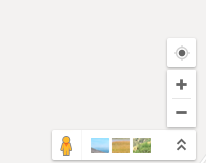 Mapy na internetu v České republice. Vyučující představí dvě webové stránky. Nejprve ukáže stránku maps.google.cz a zapíše vlevo do vyhledávače název jakékoli obce. Po načtení mapy nechá žáky, aby udělali totéž. Vyučující žákům demonstruje přiblížení a oddálení mapy (vpravo dole nástroj pro oddalování a přibližování +/−). Vyučující dá žákům několik minut, aby si práci s mapou vyzkoušeli. Poté zapíše do vyhledávače www.mapy.cz a zopakuje vyhledání obce jako v předchozí aktivitě. Opět ukáže oddálení a přiblížení mapy (nástroj oddalování/přibližování −/+ se nachází vpravo nahoře), aby žáci viděli, že je možné zaměřit se i na detaily obce. Vyučující dá žákům čas na vyzkoušení mapy. Vyučující podpoří práci žáků s mapou a nechá je psát do vyhledávače map nejen název obce, ale i ulici či určitou lokalitu, např. nádraží. Snímek 7Mapy Seznam. Vyučující popíše a demonstruje na webové stránce podoby map – letecké, turistické a obecné. Provede to tak, že vlevo klikne na tlačítko Změnit mapu a vybere, zda chce zobrazit mapu obecnou, turistickou, nebo leteckou. Vyučující nechá žáky vyzkoušet si obměnu podoby map. Může se také doptávat: Jak se mapy mění? V čem spočívají rozdíly? V jaké situaci byste kterou z map použili? Dále může vyučující ukázat prakticky i výhodu propojení s IDOS. Klepnutím na odkaz Zastávky si ve větších městech aktivuje zobrazování zastávek MHD. Vlakové zastávky se zobrazují všude a automaticky. Domnívá-li se vyučující, že je tato funkce pro žáky užitečná, může jim ponechat prostor k vyzkoušení a dohledávání spojů v jejich obci. Dále může nechat žáky, aby se podívali, jak vypadá jejich obec z letadla či v 3D pohledu. Tyto ikony se nachází hned vedle ikony Změnit mapu. 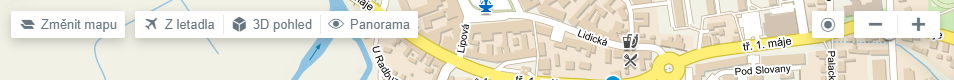 Snímek 8Mapy Google. Vyučující popíše a demonstruje na webové stránce variantu mapy. Tlačítko pro přepnutí se nachází v levé dolní části a přepínat je možné mezi položkami Satelitní a Mapa. Opět ponechá žákům několik minut k vyzkoušení. Další zajímavostí je aplikace Street View (na Seznam mapách k nalezení pod názvem Panorama). Na internetových mapách ji najdeme jako žlutého panáčka, který je součástí ovládacího prvku pro přibližování/oddalování mapy. Stačí jej pomocí myši uchopit a za stálého držení umístit nad některou oblast. Objeví se modré plochy, které jsou buď souvislé a umožňují zmíněné procházení ulicemi, nebo bodové. V druhém případě jde pouze o fotografie vybraného místa. I díky nim je ale možné se do konkrétní lokality virtuálně podívat. Vyučující to žákům názorně ukáže a prezentuje jim i možnost pohybu na mapě pomocí této aplikace. Vybere souvislou modrou čáru, přesune nad ni panáčka a pustí ho. Tím se přepne do speciálního režimu, ve kterém se lze ulicemi pohybovat pomocí navigačních čar a šipek. Ovládací prvek v levém horním rohu umožňuje natáčení a přibližování aktuálního pohledu. Posunovat může rovněž panáčkem v malém výřezu. Zpátky ke klasické mapě se přepne klepnutím na křížek vpravo nahoře. Vedle se nachází také tlačítko pro přepnutí do celoobrazovkového režimu. Vyučující vyzve žáky, aby si aplikaci Street View vyzkoušeli, aby si „prošli“ svou obec. Riziko: Tato část pravděpodobně zabere více času než ostatní praktické části, neboť je pro žáky zpočátku složité ovládat panáčka a procházet ulicemi. Když si žáci dovednost osvojí, je pohyb ulicemi snadnější. Snímek 9 Vyučující shrne, co bylo sděleno o internetových mapách. Vyučující si může ověřovat, zda žáci vědí, např. jak by si prohlédli místo svého bydliště s využitím internetové mapy; co by udělali, kdyby chtěli zjistit, zda je v místě školy zastávka autobusu; do jaké mapy by nahlédli, kdyby měli promýšlet, jakým směrem se jejich obec bude rozšiřovat. Snímek 10Vyučující demonstruje na mapě dle výběru, jak je možné zvolit si trasu např. z jejich obce do jiného místa v České republice. Do vyhledávače na stránkách www.mapy.cz zadá název obce. Vpravo se objeví obrázek (viz níže). Vyučující klikne na ikonu Do plánování a vpravo se objeví okno, do kterého napíše název obce. Odklikne a trasa se již na obrazovce objeví včetně vzdálenosti a délky trvání cesty.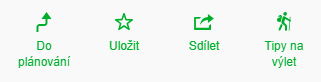 Dále může vyučující demonstrovat některou z výhod internetových map. Např. vyhledání zajímavých míst na mapě. Vyučující na maps.google.cz napíše do vyhledávače například bankomat v … Po kliknutí na lupu se bankomaty ve vybraném místě objeví. Vyučující opět poskytne žákům čas, aby si vyzkoušeli vyhledávání různých míst v obci, nejlépe v té, ke které se vztahuje vzdělávací program. Příležitost vyzkoušet si vyhledávat a využívat různé aplikace prohlížeče je velmi významná, jelikož dochází k uvědomění vlastních znalostí a dovedností v rovině digitálních kompetencí. V závěru této části vyučující požádá žáky, aby mu sdělili jednu věc, kterou si zapamatovali, která je zaujala. Rizika: Žáci mohou mít tendenci vyzkoušet si co nejvíce nástrojů, které jim internetové mapy nabízejí. Tím může nastat situace, že se žáci nesoustřeďují na prezentaci vyučujícího. Vyučující by měl jejich „prozkoumávání“ ukončit a poskytnout jim čas (pokud je ho ještě dostatek) k vyzkoušení si různých aplikací po skončení prezentace. Práce s mapou (55 minut)Vyučující na počítači ukáže, jak umístit nástroj „výstřižek“ na panel nástrojů a jak s ním pracovat.Postup pro umístění nástroje „výstřižek“ na panel nástrojů: Vybrat tlačítko Start, do vyhledávacího pole na hlavním panelu napsat výstřižky a ze seznamu výsledků vybrat Výstřižky. Tento nástroj upevnit na panel nástrojů – pravé tlačítko myši podržet na ikoně a táhnout až na panel nástrojů. Nástroj „výstřižek“ se na panelu nástrojů objeví v podobě nůžek. Poté už postačí na ikonu jednou kliknout a nástroj se otevře. Doporučení: Je-li to možné, je vhodné nástroj „výstřižek“ umístit na lištu do počítačů předem. Vyučující pak pouze prezentuje práci s nástrojem „výstřižek“. Postup pro práci s nástrojem „výstřižek“: Na www.mapy.cz napíše vyučující název jakéhokoli města a vyčká, než se mapa načte. Zvětší mapu tak, aby byla zobrazena část, kterou bude chtít vystřihnout. Přidržením levého tlačítka myši je možné pohybovat kurzorem a tím i mapou. Je tak možné si lépe zobrazit žádanou lokalitu.Vyučující klikne na nástroj „výstřižek“ a otevře se nové okno.  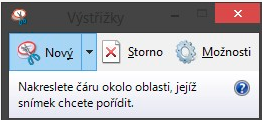 Zde klikne na ikonu nůžek Nový a pohybuje myší přes vybranou lokalitu. Pojezdem myši a přidržením levého tlačítka se rozšiřuje prostor, který je možné vystřihnout. Když je zvýrazněna lokalita výstřižku, pustí tlačítko na myši a tím se místo vystřihne. Pak už postačí kliknout na výstřižku na ikonu Soubor a objeví se nabídka Uložit jako. Pojmenuje výstřižek a uloží na plochu.  Vyučující nechá žáky, aby si nástroj „výstřižek“ vyzkoušeli bez ohledu na to, jakou variantu si pro následnou práci vyberou. Sleduje práci žáků, poskytuje radu, pomoc, je-li patrné, že je žáci potřebují. Vyučující v dalším kroku může rozhodnout přímo nebo může ponechat rozhodnutí na samotných žácích. V nabídce jsou dvě varianty, jak zpracovat mapu. V obou možnostech vyučující sdělí žákům, co bude výsledkem jejich práce. Měla by vzniknout mapa vystihující obec, část obce, se kterou se bude v dalších hodinách pracovat. Práce s digitálními technologiemi je pro žáky lákavá, a tudíž sama o sobě motivující, mnohdy i kompenzuje některé překážky ve vzdělávání. Proto lze očekávat, že se žáci do vyhledávání, posuzování a zpracovávání získaných informací zapojí s chutí a naplní některé z digitálních kompetencí. Vyučující by ještě před samotnou prací ve skupinách, kde bude probíhat diskuse o různých řešeních, provedení apod., měl žákům prezentovat zásady diskuse a žáci by se jich měli po celou dobu spolupráce ve skupině držet. Může se tak podařit udržet i rozumnou hladinu hluku ve třídě. Mohou se zapojit i žáci, kteří by jindy mlčeli, neboť přítomnost pravidel jim přináší pocit bezpečí. DiskuseDiskuse je především výměna názorů a měla by probíhat mezi žáky. Neměla by probíhat pouze směrem k vyučujícímu. Správně vedená diskuse podporuje kreativní myšlení, posiluje komunikační dovednosti, zvyšuje aktivitu žáků a přispívá k lepšímu klimatu ve třídě. Tím jsou ve velké míře rozvíjeny kompetence komunikativní, sociální a personální. Komunikační pravidla: Mluví jen jeden. Mluvíme přiměřeně hlasitě. Nasloucháme ostatním a snažíme se pochopit podstatu sdělení. Navazujeme oční kontakt s tím, ke komu hovoříme. Mluvíme spisovně.Držíme se tématu a reagujeme k věci. Sdělení by mělo být srozumitelné. Je vhodné žáky upozornit, že v průběhu spolupráce a diskuse nejsou jejich spolužáci nepřáteli. Nejde o to, nad někým zvítězit. Žáci by neměli poučovat své spolužáky a neměli by ironizovat jejich myšlenky. Sdílení veškerých nápadů a myšlenek podporuje rozvoj komunikativních kompetencí, jelikož jsou žáci vedeni k vyjadřování vlastních myšlenek a k zapojení se do diskuse.Varianta A: Vyučující umožní žákům pracovat s internetovou mapou. Rozdá jim do skupin list papíru s instrukcemi pro jednotlivé kroky jejich práce (Příloha 4.6).Vyhledejte na internetové mapě mapu vaší obce.Vyberte obec / část obce, kterou se budete zabývat v dalších hodinách. Může se jednat o nejbližší okolí vašeho bydliště/školy, pokud je vaše obec velká. Domluvte se, jak velká část to bude. Měli byste zachytit hlavní silnice, ulice, klíčové budovy, přírodní lokality, průmyslové zóny apod.Vybranou část zvětšete tak, abyste stále měli zachyceno na mapě vše, co potřebujete.Přes nástroj „výstřižek“ vystřihněte mapu a uložte ji na plochu pod názvem Naše obec.Vyučující poté mapu vytiskne a zvětší ji na tiskárně na velikost A3. Tuto mapu žákům předá. Varianta B: Vyučující umožní žákům pracovat s internetovou mapou. Rozdá jim do skupin list papíru s instrukcemi pro jednotlivé kroky jejich práce (Příloha 4.7).Vyhledejte na internetové mapě mapu vaší obce. Vyberte obec / část obce, kterou se budete zabývat v dalších hodinách. Může se jednat o nejbližší okolí vašeho bydliště/školy, pokud je vaše obec velká. Domluvte se, jak velká část to bude. Měli byste zachytit hlavní silnice, ulice, klíčové budovy, přírodní lokality, průmyslové zóny apod.Vezměte si obyčejnou tužku a překreslete mapu na papír velikosti A3. Když budete mít překresleno, obtáhněte vše černou fixou, aby byla mapa viditelná i z větší vzdálenosti. Názvy ulic zapisujte čitelně, čísla domů nepište. Pilotní ověření programu ukázalo, že z časového hlediska je vhodnější varianta A, nicméně varianta B je v programu ponechána pro případ, že by nebyla k dispozici tiskárna nebo by došlo k nečekaným technickým problémům. Vyučující vede žáky k samostatnému řešení problému, kritickému myšlení, schopnosti obhájit svůj názor a k dovednosti vhodně reagovat na jiný názor, neboť se žáci musí domluvit a o mnoha položkách na vznikajícím plakátu diskutovat. Vyučující sleduje práci žáků po celou dobu jejich činnosti, v případě potřeby poskytuje pomoc a radu, zároveň sleduje i dovednosti žáků na úrovni komunikativních, sociálních a personálních kompetencí a kompetencí k řešení problému. Rizika: Žáci se nebudou schopni dohodnout. Vyučující musí zasáhnout, aby konflikt nepřerostl do stavu, kdy spolužáci odmítnou spolupracovat. Monitorování je zde namístě, vyučující může na nečekanou situaci hned reagovat. Během této aktivity může vzniknout také mnoho pochybností ze strany žáků, zda mají vše správně, zda mají mapu správně zakreslenou atd. Vyučující by měl žáky podporovat v jejich práci a popsat, co se jim již podařilo. Při zpracování vlastní mapy se žáci také mohou doptávat, které všechny lokality mají pojmenovat. Vyučující již může zmínit, že na pojmenování klíčových míst v obci bude zaměřena další aktivita. Na závěr vyučující upozorní na způsob vlepení mapy do archu A1: vlepit do středu a napsat čitelný nadpis. Zdroje pro inspiraci či rozšíření tématuMapy – rozdělení podle obsahu, měřítka a způsobu vyhotovení Plán Účelové mapy [online]. In: [cit. 2020-08-29]. Dostupné z: ttp://uhulag.mendelu.cz/files/pagesdata/cz/kartografie/prednaska2.pdf3.1.3 Téma č. 3 (Mapa s popisky) – 70 minutKompetence a způsob jejich rozvojeV tomto tématu jsou nadále podporovány kompetence digitální, protože žáci nadále pracují s internetovými zdroji a vyhledávají požadované informace. V průběhu hledání nachází různé shodné a rozdílné informace ve vazbě na své vlastní zkušenosti, využívají své vědomosti a dávají je do souvislostí s nově nalezenými informacemi. Tím jsou výše uvedené kompetence doplňovány kompetencemi k řešení problémů, které jsou velmi úzce spjaty s kompetencemi k učení. Kreativita a vlastní zodpovědný přístup každého jednotlivce vedou k sebepoznání, k ohleduplnému chování, zjištění, jak hodně může jednotlivec ovlivnit kvalitu společné práce. Tím mají žáci příležitost rozvíjet kompetence sociální a personální. 	Místa na internetu (10 minut)Vyučující ukáže jednu ze vzniklých map a rukou „přejede“ přes prázdná místa na archu. Z toho je patrné, že bude nutné mapu doplnit. Na internetu žákům prezentuje, co by jim nyní mohlo pomoci k lokalizaci jednotlivých míst. Postup: Otevřít např. www.mapy.cz a zadat obec. Zvětšovat mapu do momentu, než se na mapě objeví co nejvíce ikon, např. ikona čerpací stanice, vlakového nádraží, veřejného WC, penzionu, informací, cukrárny.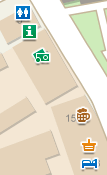 	Tvorba popisků (60 minut)Vyučující popíše žákům další činnost: Rozdělte si ve skupině úkoly – stříhání kartiček / nápisy na kartičky / upevňování provázků a umístění do mapy / vyhledávání jednotlivých míst na mapě (obchody, pošta, autobusová zastávka, škola, radnice, rybníky…). Některé úkoly mohou plnit dva žáci dohromady. Vyučující vyčká, až se žáci domluví. Rozdá jim potřebný materiál a upřesní úkoly. Zde by bylo vhodné napsat instrukce v heslech na tabuli, aby se žáci mohli ujišťovat o správnosti plnění úkolů: stříhání kartiček – kartičky o velikosti 5 × 3 cm, barva papíru odpovídá skupině vybraných lokalit. Např. vše týkající se vody – může být znázorněno kartičkou modré barvy, vše týkající se zeleně – parky, stezky – může být na zeleném papíru.  upevňování provázků a umístění do mapy – nastříhat provázky dostatečně dlouhé, aby dosáhly od kartičky (bude umístěna v prostoru kolem mapy) do místa na mapě. Připevnit hotové kartičky na arch a konec provázku do místa výskytu na mapě.vyhledání jednotlivých míst na mapě – vyhledat po zvětšení mapy obce odkazy pod ikonami, rozhodnout se, co bude zaznamenáno na kartičky.Rizika: Žáci mohou být zpočátku bezradní, mohou se zaměřit jen na jim známá místa, zbytek mohou „ignorovat“.  Vyučující by měl lokalitu znát, tudíž může žáky vést k tomu, aby si uvědomili, že jsou i další místa klíčová pro obec. Na druhou stranu mohou také někteří žáci mít dojem, že čím více, tím lépe, a proto budou chtít zaznamenat na kartičky úplně všechno. Mapa by se pak ale stala velmi nepřehlednou. Vyučující může tyto žáky usměrnit, ilustrovat jim situaci – kdyby přijel cizinec, kam by ho zavedli, která důležitá místa by mu představili, co by mu třeba nechtěli ukázat. Měla by vzniknout mapa s odkazy na kartičkách, která bude přehledná a bude snadné se v ní orientovat, dohledat jednotlivé lokality. Příklady žákovských prací z pilotního ověření programu: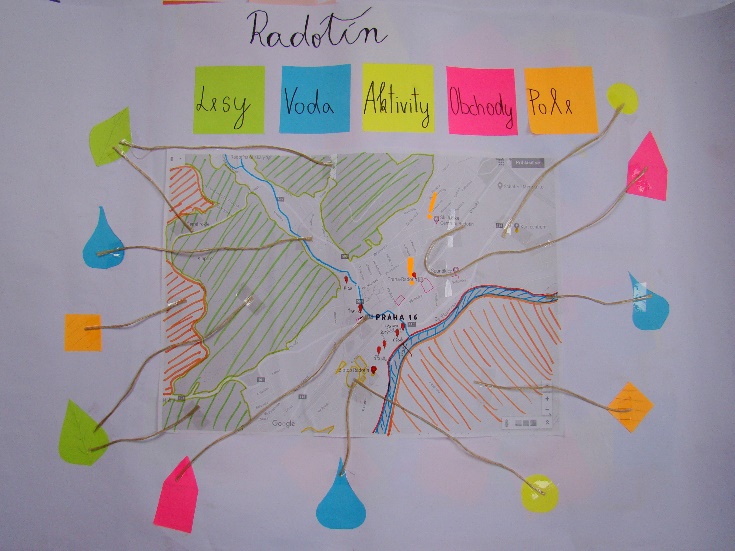 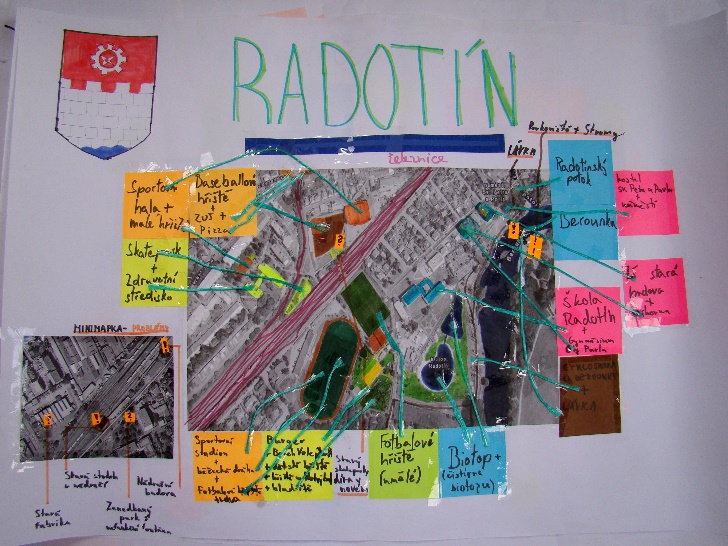 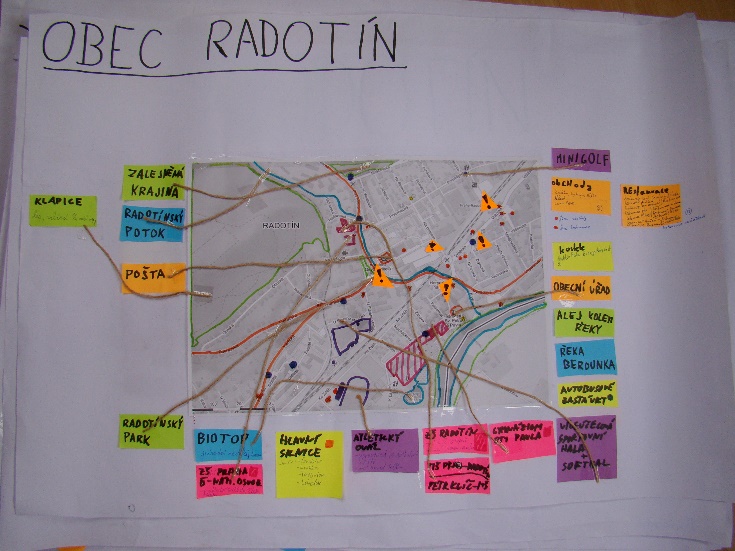 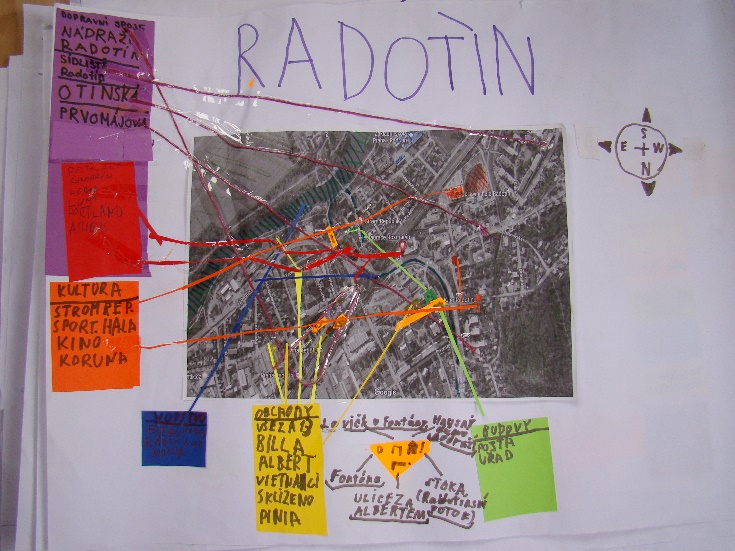 3.1.4 Téma č. 4 (Co nás trápí v naší obci) – 70 minutKompetence a způsob jejich rozvojeV posledním tématu prvního bloku jsou žáci vedeni ve velké míře k diskusi, zamýšlení se nad svou obcí, k analýze vlastních postojů, vztahů, představ. Každodenní život je dáván do souvislosti s jejich já a nutí je k zaujímání postojů. Kompetence sociální a personální jsou tak rozvíjeny na mnoha úrovních. Veškeré podněty jsou prodiskutovány v malých skupinách, žáci tak rozvíjí i kompetence komunikativní, neboť mají příležitost trénovat své dovednosti naslouchat promluvám druhých, vhodně na ně reagovat, vhodně formulovat sdělení. Pojmenování toho, co žákům v jejich okolí vadí, uvědomění si tohoto stavu a přemýšlení o příčinách takových problémů jsou znaky kompetencí k řešení problémů. Žáci dokládají své názory, analyzují, v čem je problém. 	Kam jít (25 minut)Vyučující může nadcházející aktivitu uvést připomenutím toho, že na začátku tohoto bloku získali znalosti, na koho mohou obrátit na obecním úřadě, koho mohou oslovit, když budou chtít řešit nějaký problém týkající se jejich obce. Uvede, že mnoho času tráví žáci také ve škole, což je rovněž prostředí, které je obklopuje. Proto by měli vědět, kdo jim může poskytnout podporu, pomoci vyřešit problém, který se týká tohoto prostředí. Vyučující položí žákům otázku: „Kdo je zaměstnán ve škole a na koho by se mohli obrátit, kdyby potřebovali také něco řešit.“ Vyučující zapisuje na tabuli nápady žáků. Nemělo by být zapomenuto na tyto pozice – ředitel školy, zástupce ředitele, hospodářka školy, školník, výchovná poradkyně, školní psycholog. Vyučující se poté žáků ptá, co mají jednotlivé osoby ve škole na starost, s jakým problémem by za danou osobou šli. Může kompetence osob k pozicím připsat. Na tabuli je zapisováno, aby měli žáci přehled před očima. Vyučující rozdá žákům do skupin pracovní list Kam jít (Příloha 4.9). Vyzve je k aplikování znalostí, které mají o místech (osobách), kde by bylo možné řešit problém týkající se prostředí kolem nich. Vyučující monitoruje práci žáků, navádí je v případě, když nevědí. Není nezbytné držet se jen míst, která byla zmíněna v rámci textu o obecním úřadu. Je možné, že žáci znají ještě další instituce, na které by se obrátili, pokud by řešili některý z problémů. Vyučující má k dispozici list Kam jít (Příloha 5.11) pro kontrolu, samozřejmě s možností dalších variant. Varianta: Je možné prohodit aktivity Kam jít a Odhaleno. Záleží na vyučujícím, čím bude chtít začít. Zda otevírat mysl žáků problémům a poté hledat místa, kde by je bylo možné řešit, či nejprve poukázat na to, že být aktivním občanem má smysl, protože jsou zde instituce, na které je možné se obrátit.	Odhaleno (35 minut)V další aktivitě vyučující napíše dvě otázky na tabuli: Co bych chtěl/a změnit? Co mi vadí? Otázky zapíše proto, aby žáci stále měli kam se zrakem obracet a kde se ujišťovat o zadání. Vyučující žákům modeluje, jak bude následující aktivita vypadat. Vezme si kartičku a napíše na tabuli slovo včetně otázky (aby žáci viděli, co je na kartičce) – Park – Co vám vadí, když jdete po trávě v parku? Sdělí žákům, jak by reagoval on sám. Může odpovědět, že to vnímá jako problém. Např. exkrementy či odpadky na zemi. Vyučující napíše na tabuli svou reakci k této položce. Poté na tabuli zapíše jiné slovo a otázku z kartičky – Výzdoba – Je naše obec „vyzdobená“ i jindy než na Vánoce? Je zde výzdoba související s ročním obdobím? Vyučující může vnímat toto téma jako nepodstatné, domnívá se, např. že obec využívá všech možností a je to tak dostatečné. V tom případě do druhého sloupce nic nepíše. Vyučující by měl zvolit dva příklady – jeden, kde je potenciál v řešení, a jeden, kde není co řešit. Je nutné, aby žáci věděli, jak budou pracovat oni. Vyučující popíše, jak budou žáci pracovat: Vyberte si zapisovatele nebo se v psaní střídejte. Každá skupina nyní obdrží hromádku se slovy a otázkami (Příloha 4.11). Tuto hromádku umístěte do středu lavice a berte si jednotlivé kartičky. Nad každým tématem přemýšlejte, promýšlejte, jak byste odpovídali na otázky. Zamýšlejte se nad tím, zda by se dalo něco v dané oblasti vylepšit, pozměnit. Témata, která vyhodnotíte jako nezajímavá pro řešení, odložte stranou. Témata, která ve vás vyvolávají potřebu hledat řešení nápravy, k nimž máte nápady, co s tím, ta zapište do tabulky Odhaleno (Příloha 4.10). Kromě tématu zapište některé z reakcí skupiny – co konkrétně je špatné, nedostatečné. Tato aktivita je vedle rozvoje kompetencí k řešení problémů také příležitostí pro rozvoj sociálních a personálních kompetencí, žáci přispívají do diskuse, respektují různá hlediska spolužáků, čerpají poznatky o tom, co si myslí ostatní, spolupracují na základě ohleduplnosti.  Rizika: Je možné, že žáci vyhodnotí všechna témata jako nepodstatná, neuvidí žádný potenciál k řešení. Pak bude třeba zásahu vyučujícího, který žáky návodnými otázkami dovede k tomu, že ve skutečnosti lze na většinu věcí nahlížet z různých úhlů a mohou existovat různé nápady, jak věci zlepšovat a měnit. Možné otázky: Co ti v obci vadí? Vadí ti přeplněné odpadkové koše? Když jdeš po ulici, máš kam vyhodit odpadky? Vyučující nechá žáky po napsání témat do tabulky Odhaleno porovnat zápisy z předchozí aktivity. I zde je možné podpořit žáky a nechat je vyjádřit, co dalšího je napadlo, že by bylo možné řešit. Vyučující na konci této aktivity vybere od každé skupiny podepsané mapy, list negativ a tabulku s „bolavými místy“. Rizika: V případě nevybrání hrozí, že žáci práce na další setkání nepřinesou nebo bude někdo chybět, čímž může skupina přijít o některé z podnětů.  	Domácí úkol (10 minut)Na závěr setkání zadá vyučující domácí úkol. Mobilní telefony či fotoaparáty jsou součástí kompetence schopnost práce s digitálními technologiemi. Žáci se svými mobilními telefony velmi dobře pracují, a dovednost zachytit situaci či stav věci na fotografii prostřednictvím mobilního telefonu jim tak nečiní obtíže. V této oblasti jsou jejich digitální kompetence častokrát na vysoké úrovni. Proto není třeba nikterak specifikovat, jak fotografovat. Rozvoj u žáků ve vazbě na následující úkol nastane spíše v oblasti občanských kompetencí. Úkol přesně specifikuje: Když chodíte do školy, pohybujete se ve své obci, častokrát si ani nevšimnete některých míst – nebo naopak máte některá místa velmi oblíbená. Vaším úkolem je vybrat si místa, která se vám líbí, a místa, která se vám vůbec nelíbí. Může se jednat i o místa, kde něco postrádáte. Domluvte se, kdo z vás si vezme na starost fotografování. Určete si, zda budete fotografovat mobilním telefonem, či fotoaparátem. Do příštího setkání vyfotografujte nejméně čtyři místa, z nichž pouze dvě mohou být vašimi oblíbenými. V dalším bloku budete s fotografiemi pracovat, nemělo by se tedy jednat o nahodilé fotografování. Doporučení: Vyučující by si měl poznamenat, kdo bude fotografovat, aby se mohl v dalším bloku na tyto žáky obracet, případně s nimi řešit nesplnění úkolu. Pro snazší práci s fotografiemi v příštím setkání bude vhodné, když žáci své fotografie stáhnou na USB flash disk nebo přinesou na další setkání kabel pro stažení fotografií do počítače. Jinou možností je, že vyučující poskytne žákům e-mailovou adresu či úložiště pro zaslání fotografií a stanoví předem datum, dokdy mají fotografie zaslat. Vyučující má dostatek času na stažení fotografií od žáků a ví, s kolika fotografiemi může v první aktivitě druhého bloku pracovat. Tato možnost byla zařazena po pilotním ověření vzdělávacího programu na základě připomínek účastníků evaluačního semináře.Vyučující na závěr podá žákům zpětnou vazbu o tom, jak pracovali, popisným jazykem sdělí, co se jim povedlo, co se podařilo zvládnout, na čem je třeba ještě zapracovat, jak pracovali ve skupinách.Extra aktivita – Vizuální meditace (dle uvážení vyučujícího)Během pilotního ověření programu se ukázalo, že pracovní tempo jednotlivých skupin je velmi rozdílné. Některé skupiny byly s prací hotové rychleji, jiné naopak potřebovaly na jednotlivé aktivity více času. V rámci evaluačního semináře po pilotáži se zástupci formálního i neformálního vzdělávání shodli, že aktivita Vizuální meditace, kterou nestihly během pilotního ověření všechny skupiny, bude v programu ponechána jako extra aktivita pro rychlejší skupiny. Tímto způsobem bude zachován i princip individuálního přístupu, který program cíleně podporuje.Vizuální meditace by měla být zařazena ideálně před první aktivitou tématu č. 4, případně na závěr tématu. Vizuální meditace má za cíl procítit sám za sebe dané téma. Vyučující nejprve sdělí, co je vizuální meditace, a modeluje na příkladu, jak budou žáci pracovat. Během čtení si v mysli vytváříme obrazy. Kromě toho, že vizualizace umožňuje, abychom si snadněji zapamatovali informace, jedná se také o aktivitu, která podporuje vytváření představ. Vizuální meditace je také jakousi rozcvičkou pro přesunutí se do jiného světa. Vizualizace umožňuje zapojit všechny smysly – chuť, čich, hmat, sluch i zrak.Vyučující modeluje postup meditování, uvádí příklad toho, jak se bude pracovat. Je nutné žákům modelaci aktivity ukázat, neboť při první zkušenosti s ní by mohlo dojít k mnoha nedorozuměním. Průběh modelování: Vyučující nechá žáky zavřít oči a přečte větu: „Představte si dům, starý dům. Stojíte před ním. Dům má velké dřevěné dveře. Vcházíte do domu. Jaký pohled se před vámi otevírá? Co cítíte? Čeho se dotýkáte? Vyučující ponechá žákům čas na představy a poté modeluje své představy, např.: Představuji si velké dřevěné schodiště, které se ztrácí někde ve druhém patře. Je zde temno, mnoho není vidět. Cítím strach a zároveň touhu vidět, co je uvnitř. Cítím v ústech pachuť staroby, plíseň, ztrouchnivělé dřevo. Dotýkám se kliky, mosazné kliky, která je chladná, až mrazí v zádech. Na závěr může vyzvat žáky, kteří se chtějí podělit o své představy, aby je sdělili nahlas. Rizika: Někdy se i přes modelování stane, že několik žáků neporozumí zadání. Vyučující by měl poskytnout individuální radu, vysvětlení činnosti. Nyní vyučující rozdá žákům tabulku, do níž budou v průběhu předčítání zapisovat své představy (Příloha 4.8). V tabulce jsou na obrázcích zachyceny všechny smysly. Vyučující žákům doporučí, aby psali své představy k jednotlivým obrázkům vždy ve vztahu k danému smyslu. Např. Čeho se dotýkáš? … hmat, Co slyšíš? … sluch atd. Vyučující čte pomalu text (Příloha 5.10). Může ho přečíst dvakrát, dělat delší pauzy, aby si žáci nejen stihli představovat, ale zároveň své představy ve zkratce zaznamenat. Po dočtení textu nechá vyučující žákům přibližně pět minut na to, aby mohly v jejich myslích doznít všechny představy a aby si je mohli dopsat do tabulky. Poté vyučující žáky vyzve, aby své představy sdíleli se třemi spolužáky. Vyučující prochází mezi žáky, poslouchá je. Zdroje pro inspiraci či rozšíření tématuRUTOVÁ, Nina. ŘÍZENÁ PŘEDSTAVIVOST (IMAGINACE). Respekt nebolí [online]. [cit. 2020-08-29]. Dostupné z: http://www.respektneboli.eu/pedagogove/archiv-metod/rizena-predstavivost-imaginace.3.2 Metodický blok č. 2 (Inovace a řešení)Konkrétním přínosem v tomto bloku v oblasti neformálního vzdělávání je rozvoj osobnosti s posilováním aktivního občanství. Aktivity umožňují nejen pojmenovat vlastní postoje a hledat příčiny problémů, ale také navrhovat možnosti jejich řešení. Právě to přispívá k rozvoji kritického myšlení s cílem dovést žáka k přemýšlení o jednotlivostech, jejich analýze a hledání argumentů pro jiné pojetí. Činnosti jsou plánovány v různě dlouhých blocích, které na sebe plynule navazují, čímž je zde patrný odklon od tradičního modelu vyučování, vyučovacích hodin. Kompetenční přínos je ve způsobu realizace jednotlivých aktivit a metod. Kompetence sociální a personální a kompetence občanské jsou rozvíjeny zejména v aktivitách, které přispívají k upevňování vztahů, spolupráci ve skupině a respektu vůči druhým. Digitální gramotnost zahrnuje práci s informacemi a učení se praktickým dovednostem v oblasti účinného používání digitálních technologií, neboť žáci nejen vyhledávají informace, ale třídí je a systematizují. Tvorba prezentace rozvíjí dovednosti a schopnosti pracovat se získanými informacemi kriticky a zpracovat je dle pravidel pro tvorbu prezentace. Komunikační kompetence v cizím jazyce jsou rozvíjeny herními aktivitami, které si kladou za cíl upevnit znalosti z formálního vzdělávání a zasadit získané vědomosti do kontextu tématu. Ve druhém bloku poskytují vyučující žákům co nejvíce prostoru ke kreativnímu myšlení, podporují jejich nápady a napomáhají při hledání řešení problémů, neboť se jedná o náročnou aktivitu. Metody užité v tomto bloku jsou zacíleny na efektivní podporu hledání inovativních řešení problémů. V jazykové části si žáci didaktickými hrami fixují slovní zásobu a rozvíjí komunikační schopnosti.3.2.1 Téma č. 1 (Lokalizace problémových míst) – 45 minutKompetence a způsob jejich rozvojeTéma číslo jedna má za cíl vést žáky k respektování různých názorů a postojů spolužáků a sledovat práci svou i ostatních žáků, sdílet fotografie, obhájit vlastní práci a akceptovat jiné. V rámci tohoto tématu jsou rozvíjeny kompetence komunikativní, sociální a personální, ale i digitální, jelikož žáci pracují s fotografiemi v počítači. Schopnost dohodnout se na nejpalčivějších problémech obce již od žáků vyžaduje vyšší hladinu kompetencí komunikativních, sociálních a personálních, neboť je nutné, aby se domluvili na daném počtu problémů, které budou řešit v rámci své skupiny. To vyžaduje od žáků dovednost tolerovat, akceptovat, ustoupit, argumentovat, obhajovat a schopnost sebeovládání.Fotografování (20 minut)Vyučující stáhne fotografie z USB flash disků do jednotlivých počítačů. V případě, že jsou fotografie v mobilních telefonech či fotoaparátech, stáhne je přes kabel do počítače. Zde záleží, zda vyučující již předem připraví složku, kam se budou fotografie stahovat, nebo zda budou fotografie staženy do souboru obrázků. Vyučující zadá žákům pokyny k práci: Otevřete si soubor se svou fotografií. Představte spolužákům, co jste fotografovali, proč jste to fotografovali, kde jste fotografovali a jaký byl váš záměr. Vyzdvihněte, co se vám na vybraném místě líbí či nelíbí. Každý ve skupině, kdo fotografoval a má fotografie stažené v počítači, okomentuje je tímto způsobem. Na závěr vyberte ty fotografie, které byste rádi ukázali v pozdější prezentaci svým spolužákům. Mělo by se jednat přibližně o tři snímky. Žáci vhodným způsobem prezentují své fotografie a povídají o nich spolužákům, tím jsou podpořeny kompetence nejen komunikativní, ale i digitální.Doporučení: Zjistit hned v úvodu setkání, zda žáci fotografie mají a zda je mají připravené ke stažení. Riziko: Žáci fotografie nepřinesou, zapomenou USB flash disky, zapomenou kabel k mobilnímu telefonu. Je zde možnost, je-li ve škole wifi síť, poslat fotografie přes wifi do e-mailové pošty a odtud je stáhnout. Může se také stát, že žáci fotografie nepřinesou. Pak lze rovnou přejít k druhé části tohoto tématu. Případně se může vyučující žáků ptát na konkrétní místa, která se např. nelíbí jemu, co na to říkají žáci, zda mají stejný názor apod. Bolavá místa v obci (25 minut)Vyučující rozdá zpět do skupin mapu, arch s problémy a tabulku Odhaleno z prvního tematického bloku. Žákům doporučí, aby prošli své záznamy na listech a vybrali nejméně pět položek – oblastí, kterým se budou dále věnovat, které budou dále rozpracovávat. Poté rozdá žákům samolepicí etikety a okomentuje další činnost: Vystřihněte pět koleček, do středu nakreslete otazník a umístěte etiketu na mapu do místa, kde se daný problém vyskytuje. Vyskytuje-li se na více místech, můžete kolečka s otazníky přidat. Kolečka by neměla být příliš velká, aby nezakryla větší část mapy; neměla by být ani příliš malá, aby se nestalo, že nebudou na mapě téměř vidět. Rizika: Žáci se nebudou schopni domluvit na pěti oblastech. Vyučující jim může nabídnout, že mohou zvýraznit oblastí více. Při hledání řešení se pak žáci mohou některým oblastem vyhnout, protože bude obtížné je propracovat a hledat návrhy řešení. 3.2.2 Téma č. 2 (Návrhy inovací a řešení) – 70 minutKompetence a způsob jejich rozvojeDovednost analyzovat problém a pochopit ho je nezbytná pro každodenní život, jelikož to vede k hledání řešení a postupů, jak se s problémy vypořádat. Aktivita brainstormingu i Sunshine Outline, která je velmi inspirativním grafickým organizérem, rozvíjí u žáků kompetence k řešení problémů, protože si kladou otázky, dívají se na situace z různých úhlů a hledají pro jednotlivé situace vlastní řešení, a ne překážky. Žáci mají k dispozici i počítače, tudíž vyhledávají potřebné informace na různých portálech a rozvíjí tak dovednost hledat potřebné informace, tj. pracovat se zdroji a kriticky je vyhodnocovat. Psaní formálního e-mailu rozvíjí další dovednosti, které jim umožní postavit čelem k problému, oslovit kompetentní instituci a pojmenovat problém, případně navrhnout jeho řešení. Vyučující prezentuje pravidla brainstormingu pro hledání řešení problémů. Některá z pravidel jsou shodná s klasickým brainstormingem, který je chápán jako evokační metoda. Významná jsou především pravidla o zápisu všech nápadů, i neobvyklých, a rozvoji nápadů spolužáků. Klasický brainstorming (10 minut)Tento klasický brainstorming napomáhá řešit složitější problémy, a jelikož zazní celá řada nápadů, je poté z čeho vybírat. Slouží ke sběru myšlenek a nápadů a k vzájemnému inspirování. Brainstorming umožňuje rozvíjet kreativitu, podporuje tvořivé myšlení, dává žákům možnost popustit uzdu vlastní fantazii a vede je k originalitě. Navíc jim pomáhá zbavit se některých psychických bloků a trémy. Žáci se učí soustředit se, držet se jednoho tématu, přijímat cizí nápady bez kritiky a nabízet vlastní řešení, což je příležitost pro rozvoj komunikativních, sociálních a personálních kompetencí a také kompetencí k učení a k řešení problémů. Pravidla brainstormingu: Žádný nápad se nesmí kritizovat.Nápady nehodnotíme.Zapisujeme každý nápad bez výjimky.Žádný nápad se nezavrhne, o každém se přemýšlí a prověřuje se, zda by bylo možné ho nějak použít.Pokračujeme v brainstormingu, dokud se objevují nové nápady.Rozvíjíme cizí nápady. Neobvyklé nápady jsou také vítány. Vyučující na příkladu modeluje, jak bude takový brainstorming vypadat. Zvolí jedno z témat, která žáci vybrali jako problém vhodný k řešení. Např. přeplněné koše. Toto zapíše na tabuli. Poté přemýšlí nahlas, jak by se tato situace dala řešit. Může ho třeba napadnout, zda by bylo možné vyvážet koše častěji, umístit do dané oblasti více košů či používat větší koše. Své nápady nesděluje všechny najednou. Zmíní jeden a vyčkává, co ostatní žáci, jaké nápady by měli oni. Všechny náměty zapisuje na tabuli. Vyučující rozdá do každé skupiny list A4, po zvolení zapisovatele ve skupinách sdělí, že stejným způsobem budou pracovat nyní oni. Následně sleduje míru zapojení žáků a naslouchá jejich nápadům. Rizika: Nevýhodou této formy brainstormingu je, že se mohou projevovat nejvíce dominantní žáci skupiny a žáci „mlčenliví“ se nezapojují do předávání nápadů. Tuto situaci je možné řešit tím, že by si tito žáci své náměty zapisovali k sobě na list papíru a až na závěr je sdíleli s ostatními. Žáci mohou mít snahu diskutovat o jednotlivých nápadech, ale to není v této fázi žádoucí. Jedná se o produkování nápadů. 	Sunshine Outline a e-mail (60 minut)Vyučující dříve, než začnou žáci řešit vybrané problémy, formuluje s nimi zásady pro psaní formálního dopisu, který by mohli odeslat posléze poštou nebo e-mailem. Vzhledem k parametrům vzdělávacího programu bude upřednostňována varianta e-mailu. Vyučující se ptá žáků, co by formální – oficiální dopis měl dle jejich názoru obsahovat. Náměty zapisuje na tabuli, když již žáci nemají další nápady, doplní, co případně není uvedeno. Na co nezapomenout: Předmět e-mailu – krátký a věcný Nepoužívat nespisovné tvary, slang, emotikonyVhodné oslovení: oslovuje se vždy 5. pádem, za oslovením je čárkaOsobní zájmena a přivlastňovací zájmena (Vy, Váš…) při osobním oslovení s velkým písmenemVlastní text začít malým písmenemPředstavit se, kdo píšeNapsat zprávu – být věcní: jaký problém byl zjištěn, jak se projevujePoužít vhodnou formu zakončení – S pozdravem, s úctou Podepsat se celým jménem V dalším kroku vyučující objasní žákům práci s grafickým organizérem Sunshine Outline (Příloha 4.13). Na tabuli načrtne podobu tohoto organizéru a demonstruje žákům, co by doplnil do jednotlivých oken, přičemž u jedné položky vychází z toho, co již bylo vymyšleno v rámci brainstormingu (Příloha 5.12). Jedná se o okno Jak řešit. Sem doplní nápad/y týkající se řešení. Pak pokračuje s ostatními položkami: Kdy – znamená, dokdy je reálné problém vyřešit (z pohledu žáků)Kde – zapsat, kde se problém vyskytuje, v jaké je lokalitěProč – popsat, co nám vadí Kdo – napsat, kdo by se mohl řešení nebo návrhu inovace ujmoutFinanční náročnost – zde žáci nepočítají náklady, ale mohou odhadovat, zda realizace jejich návrhu řešení je finančně náročná, či ne. Extra tip: Pilotní ověření programu ukázalo, že je vhodné, aby kategorie finanční náročnosti vymezil vyučující, aby žáci měli přibližnou představu. Finanční náročnost může být vymezena následující škálou: nízká (do 1 000,-), střední (do 100 000,-) a vysoká (nad 100 000,-).Extra aktivita: Bude-li některá skupina hotova s dostatečným předstihem, může vyučující nechat žáky, aby vyhledali na internetu, kolik stojí např. odpadkový koš, jaké jsou náklady na jeho pořízení atd. (Koš je zde uveden jako příklad, žáci by hledali řešení svých problémů v obci.). Žáci tak mohou více specifikovat položku Finanční náročnost. Tato doplňková aktivita se během pilotáže osvědčila a během evaluačního semináře bylo odsouhlaseno její zařazení jako tipu navíc.Jsou-li žáci aktivní, mohou navrhovat zápis do organizéru sami. Vyučující rozdá do skupin nejméně pět kopií organizérů (Příloha 4.13). Jeden organizér na jeden problém. Nejméně pět kopií rozdá vyučující proto, že některé skupiny mohou vymyslet více variant. Pro přehlednost je lepší, aby každou variantu zpracovali na zvláštní papír. Vyučující rozdá žákům i list Náš e-mail (Příloha 4.12), na jehož splnění mohou pracovat buď všichni žáci ve skupině dohromady, nebo si mohou práci rozdělit a jedni zpracovávat organizéry a druzí psát e-mail. Navzájem si po dokončení práce přečíst, doplnit, navrhnout změny apod. Vyučující sleduje práci žáků a podporuje obě práce. Vyučující může žákům také navrhnout, aby dohledali na internetu odbor či instituci a pověřenou osobu, které by adresovali svůj mail. Doporučení: Žáci mohou mít tendenci vyplnit organizér jen formálně, což se ukázalo i během pilotního ověření programu. Vyučující by měl žáky podpořit a vést je k prodiskutování jednotlivostí do hloubky, případně s žáky diskutovat společně a ukazovat jim tak cestu, kudy se mohou ubírat. Tím je dán prostor pro daleko vyšší intenzitu rozvoje komunikativních, sociálních a personálních kompetencí, k řešení problémů. Vyučující svým citlivým vstupem do diskuse může žáky velmi efektivně nasměrovat a svou modelací ukázat, jak lze přemýšlet a reagovat na podněty ve skupině. 	Zdroje pro inspiraci či rozšíření tématuROBSON, Mike. Skupinové řešení problémů. Praha: Victoria Publishing, 1995.SÁRKÖZI, Radek. MODERNÍ VYUČOVACÍ METODY – 1. DÍL – BRAINSTORMING A JEHO VARIACE. Čtenářská gramotnost a projektové vyučování — webový portál pro učitele [online]. [cit. 2020-08-29]. Dostupné z: http://www.ctenarska-gramotnost.cz/projektove-vyucovani/pv-metody/metody-1BRAINSTORMING A BRAINWRITING. Katedra informačních studií a knihovnictví [online]. [cit. 2020-08-12]. Dostupné z:
https://kisk.phil.muni.cz/kreativita/temata/kreativni-techniky/brainstorming-a-brainwriting3.2.3 Téma č. 3 (Popis obce) – 45 minutKompetence a způsob jejich rozvojeHerní aktivity Pantomima a Pexeso v tomto tématu rozvíjí jazykové kompetence na úrovni slovní zásoby. Vzhledem k tomu, že se jedná o herní aktivity, žáci se učí novou slovní zásobu, aniž by se to jevilo jako primární cíl, což je i jeden ze znaků neformálního vzdělávání. Zmíněné aktivity a následný popis plánku obce jsou příležitostí pro rozvoj kompetencí k učení, zejména osvojení dalších strategií učení a užívání dalších pomůcek. Společná hra, akceptace spolužáků i jejich různých jazykových dovedností jsou nástroji k rozvoji sociálních a personálních kompetencí a komunikativních kompetencí. Pantomima (10 minut)Vyučující si připraví rozstříhané kartičky a položí je na lavici nebo do krabice apod. (Příloha 5.13). Vyvolává dobrovolníky, kterým vysvětlí, že budou pantomimicky (beze slov, jen pohyby rukou a tělem) předvádět vylosovaná slova. Slova jsou psána anglicky a jedná se o slovní zásobu probíranou v prvním bloku. V nabídce je celkem patnáct slovíček, je možné jejich množství zredukovat na deset. Možnost 1: Vyučující vyvolává žáky, kteří hádají slovíčka. Uhodnou-li, odchází žák, který předváděl, zpět na své místo. Možnost 2: Vyučující nechá žáky individuálně psát slovíčka, která jsou předváděna, na papír, na konci celé pantomimy s nimi slovíčka zkontroluje. Chtěl-li by kontrolovat i psanou podobu, nechá žáky slovíčka psát na tabuli v pořadí, v jakém byla předváděna. Riziko: Někdy je ve třídě menší množství žáků, kteří chtějí pantomimicky předvádět cokoli. Vyučující by to měl respektovat a vyvolávat žáky, kteří opravdu chtějí slovíčka předvádět. Pokud vyvolá žáky, kteří se pantomimy nechtějí zúčastnit, aktivita se častokrát zastaví, neboť oni sice vědí, co si vylosovali za slovíčko, ale nevědí častokrát, jak ho předvést. Pexeso (10 minut)Vyučující žákům prezentuje novou slovní zásobu, což jsou předložky, následujícím způsobem: Předložku anglicky vysloví, žáci ji po něm zopakují. Vyučující má k dispozici např. hrneček či penál, a až žáci předložku zopakují, umístí hrneček do pozice, která odpovídá významu předložky. Takto s žáky postupně projde všechny předložky. Vyučující se může vracet k již zmíněným předložkám a ukázat jen pozici hrnečku/penálu ve vztahu k jinému objektu, načež žáci mohou předložky pojmenovávat. Poznámka: Může se zdát, že se jedná o velké množství předložek a žáci budou mít problém se zapamatováním. Část z nich se však učili na prvním stupni. Častokrát mají potíže s předložkami between, behind, opposite a in front of. K jejich upevnění napomůže následující hra pexeso. Vyučující si připraví z jednoho nastříhaného pexesa slovíčka tak, aby měl pro každého žáka jedno. Ke každému z českých výrazů, které má v ruce, musí mít i odpovídající anglický termín. Např. je-li ve dvou skupinách, se kterými pracuje, deset žáků, má připraveno 5 anglických a 5 českých slovíček. Kartičky žákům rozdá a ti utvoří dvojici s tím, kdo má odpovídající české/anglické slovíčko (behind – za). Takto vzniklé dvojice budou hrát pexeso spolu.  Vyučující žákům popíše, jak budou pexeso hrát (Příloha 4.14). Pravidla jsou stejná jako u klasického pexesa, jen je zde následující rozdíl – otočí-li žák anglické slovíčko, vysloví ho a řekne český výraz. Otočí-li české slovíčko, řekne k němu anglický výraz. Vyučující práci žáků sleduje a v případě chybné výslovnosti je opraví. Riziko: Žáci nebudou číst anglická slovíčka a rovnou budou říkat český význam. Stane-li se tak, většinou postačí žáky upozornit, že vynechávají jeden bod aktivity. Mapa města (25 minut)Vyučující ponechá žáky ve dvojicích. Předvede jim, co budou dělat. Vhodné je nakreslit na tabuli zjednodušenou podobu plánku ve dvou verzích (Příloha 4.15 a Příloha 4.16).ASchoBSchoVyučující ukáže, že jsou na mapách tučně napsané objekty. Na mapách mají žáci tyto objekty vybarveny. To znamená, že jsou to záchytná místa, podle kterých, zejména zpočátku, určují, kde se, co nachází. Vyučující napíše na tabuli otázku za mapu A: What is…? A doplní např. What is behind the house on the left? Ukáže na mapu B a odpoví: There is a park behind the house. A dopíše do mapy A, že v tomto místě se nachází park. Modeluje otázku pro žáka s mapou B: What is next to the factory? Ukáže na mapu A odpoví: There is a shop. Pokud žáci aktivitu pochopili, může jim rozdat mapy A B a nechat je pracovat. Potřebují-li si ještě vyzkoušet, jak se ptát a orientovat v mapce, může převést aktivitu na žáky, kteří demonstrují další kladení otázky a odpověď. Práce se zjednodušenou mapou odráží reálnou situaci, kterou mohou žáci zažít v každodenním životě. Propojení obsahu s realitou, stálé opakování obratů a slovní zásoby vede k upevnění formulací a jejich zvnitřnění. Tyto dílčí kroky směřují k rozvoji komunikace v cizím jazyce.Aktivita končí ve chvíli, kdy mají oba žáci mapu vyplněnou. Vyučující může mapu zkontrolovat, ale je vhodnější, když si žáci mapy porovnají navzájem (Příloha 5.14). Rizika: Žáci mohou mít tendenci používat jen dvě předložky. Když to vyučující zachytí, odkáže je na množství předložek, které znají a které procvičovali. Může u takové dvojice chvíli zůstat a poslouchat jejich otázky a odpovědi. 3.2.4 Téma č. 4 (Příprava prezentace) – 110 minutKompetence a způsob jejich rozvojeZávěrečné téma druhého bloku v sobě obsahuje rozvoj mnoha kompetencí dohromady, protože se jedná o tvorbu finálního produktu, ke kterému žáci směřovali dva dny programu. Digitální kompetence jsou obsaženy v tvorbě prezentace, na které se podílí všichni žáci průběžně. Vyhodnocují obsah zápisu do prezentace, jeho formu s respektem k pravidlům, která předem obdrží. Kompetence sociální a personální jsou utvářeny po celou dobu programu vzhledem k tomu, že žáci pracují ve skupinách a každý je nedílnou součástí týmu. V diskusi nad prezentací budují schopnost být ohleduplný a přispívat do diskuse, být ochotný naslouchat a být loajální. S tím souvisí i kompetence ke kooperaci, kompetence občanské a komunikativní. Poslední tři zmíněné kompetence jsou pak dále rozvíjeny ve stadiu nácviku prezentování, což může být velmi náročná činnost, protože žáci již mají prokázat jistou míru spolupráce, akceptace, tolerance a zároveň samostatné komunikace a sebeprezentace.	Prezentace v grafickém nástroji (20 minut)Vyučující demonstruje žákům PowerPoint. Spustí PowerPoint a ukáže jim, jak vyplnit úvodní snímek - jaké písmo je lepší zvolit, kde lze měnit velikost a typ písma. Dále ukáže, jak se vkládá nový snímek a jak se v něm upravuje text. Předvede, jak se prezentace spouští a ukládá. Poté rozdá do skupin pracovní list s přehledem zásad pro tvorbu prezentace (Příloha 4.17). Zásady žákům předčítá a může znovu ukázat, kde se některé prvky v PowerPointu nachází. Rizika a možnosti: Žáci nebudou umět pracovat s PowerPointem, vše pro ně bude nové. Vyučující se jim bude muset intenzivně věnovat. Jestliže vyučující žáky zná, je možné zjistit jejich znalost PowerPointu předem a dle toho zařadit tvorbu prezentace – buď žáci PowerPoint znají, pak mohou pracovat samostatně a v případě potřeby požádat o radu, nebo ho neznají, pak by bylo vhodné připravit jim snímky v PowerPointu předem a v průběhu tvorby prezentace se s nimi soustředit především na to, jak zpracovat informace do prezentace. Tvorba prezentace (90 minut)Vyučující po ukázce, co je míněno zásadami tvorby prezentace a kde se PowerPoint v jejich počítačích nachází, instruuje žáky, aby si práci rozdělili: Každý žák se bude podílet na tvorbě prezentace v PowerPointu a po domluvě se vybraní žáci ze skupiny zhostí přípravy na prezentaci mapy. S dopomocí vyučujícího budou připraveny jednotlivé snímky a bude třeba se řídit zásadami prezentace. Obsahem snímků budou fotografie pořízené v obci včetně popisků, pojmenované problémy a uvedené možnosti řešení – k tomu budou využity předpřipravené organizéry Sunshine Outline a formální e-mail. Pro prezentaci mapy bude připraven i krátký popis obce v angličtině. Doporučení: Vyučující pravděpodobně bude muset žákům, kteří s PowerPointem nemají velké zkušenosti, více pomoci. Neznamená to však, že práci odvede za ně. Jelikož se vyučující věnuje dvěma skupinám žáků, je zde prostor pro podporu a vzájemné učení se. Vyučující může přizvat k nějaké části tvorby prezentace žáky z druhé skupiny, aby jim ukázal jednotlivé kroky a nemusel za chvilku vysvětlovat totéž. Další inspiraci je možné získat ve výukovém programu Učíme se prezentovat 1 a Učíme se prezentovat 2.Rizika: Mezi žáky může dojít k rozepřím vzhledem k tomu, že se musí domluvit na formě prezentace, na podobě textu, výběru fotografií a rozdělení jednotlivých snímků, o kterých budou hovořit. I zde by vyučující měl v případě takové situace zasáhnout a na základě pozorování z předchozích aktivit např. doporučit, kdo by se měl čeho chopit, protože v jiné části o tom hovořil právě onen žák. Vyučující poskytne žákům, kteří se budou věnovat prezentaci mapy, začátky vět, aby si je mohli natrénovat, zjistit, jak je dokončí, a případně svou prezentaci rozšířit o další informace. V prezentaci mapy by mělo zaznít: Která obec je na mapě zachycena. Kde jsou důležitá místa obce. Jaké problémy byly lokalizovány. Žáci by je měli zároveň ukázat na mapě. Formulace, které mohou žáci použít a které vyučující napíše na tabuli, jsou: There is a _________________There are __________________We can find ________________In the map there is _________________There is a ______________ next to / opposite_________________The problems in our town/village are _________________________Když je prezentace dokončena, uloží vyučující žákům prezentace do počítače. Bude-li si ji někdo chtít vzít domů, může mu ji zaslat e-mailem. Vyučující rozdá žákům kritéria pro správné prezentování (Příloha 4.18). Rozdá je proto, aby si je žáci mohli doma v klidu přečíst, někteří si třeba budou chtít vyzkoušet, jak by prezentovali svůj snímek. Více prostoru pro práci s kritérii a vyzkoušení prezentace bude následovat v dalším bloku. Extra tip: V případě, že na prezentování výstupů budou pozváni zastupitelé města, rodiče apod., mohou být žáci zapojeni i do procesu plánování a organizování celé akce. Vyučující může žákům např. zadat vyhledání kontaktů na hosty (starosta, místostarosta, zástupci místních firem apod.) nebo je nechat promyslet a sepsat jednotlivé kroky, které je třeba pro zorganizování akce podniknout.V závěru vyučující podá žákům zpětnou vazbu, jak pracovali, jak se jim dařila práce ve skupinách. Může žákům klást otázky: ¨Jak se vám pracovalo ve skupině?Co se vám dnes podařilo? Co byste naopak udělali jinak?Podařilo se vám ve skupině shodnout, jaký problém budete řešit?Co je na práci ve skupině nejnáročnější? Co vám pomáhá případné problémy překonat?Byla pro vás příprava prezentace v PowerPointu náročná?Kdo se na grafické stránce prezentace nejvíce podílel?Co nového jste se v PowerPointu naučili?Zdroje pro inspiraci či rozšíření tématuJAK MÁ VYPADAT SPRÁVNÁ PREZENTACE? Správná prezentace v PowerPointu [online]. [cit.2020-08-29]. Dostupné z: https://www.prezentacepowerpoint.cz/index.html.PREZENTACE KROK ZA KROKEM – NÁVOD – POWERPOINT 2010. Jak na Excel [online]. [cit. 2020-08-29]. Dostupné z: https://office.lasakovi.com/power-point/zaklady/prezentace-krok-za-krokem-powerpoint-2010/.3.3 Metodický blok č. 3 (Prezentace)V posledním bloku je možné reflektovat, do jaké míry žáci dospěli k individuálním posunům v rámci svých dovedností, schopností, znalostí a postojů, což je jedno ze specifik neformálního vzdělávání. Finální výsledek – prezentace žáků – a následné podávání zpětné vazby podporují rozvoj kompetencí k efektivní komunikaci, k výkonnosti, k samostatnosti a ke kooperaci. Prezentování vzniklých materiálů před posluchači klade na žáky velké nároky i přesto, že již s prezentacemi mají dílčí zkušenosti. Dovednost vyjádřit kultivovaně své myšlenky s podporou prezentace a držet se zásad prezentování před posluchači rozvíjí komunikativní kompetence. Zpětná vazba, kterou si žáci podávají písemnou formou navzájem, vede k rozvoji kompetencí sociálních a personálních na obou stranách – u příjemců i autorů zpětné vazby. Ve třetím bloku vyučující umožní žákům posoudit kvality prezentování. Dále žáky podporuje během nácviku prezentování vzniklých výstupů. Seznámí žáky se zpětnou vazbou a vede je k zodpovědnému přístupu v průběhu vyplňování a sdělování zpětné vazby. Na závěr třetího bloku předá žákům výstupní dotazníky a nechá je zhodnotit celý program. 3.3.1 Téma č. 1 (Prezentujeme svá řešení) – 135 minutKompetence a způsob jejich rozvojeJak nácvik prezentace, tak prezentace samotná ve spojení s podáváním zpětné vazby zásadně přispívají k rozvoji sociálních a personálních, jazykových, digitálních a komunikativních kompetencí. V této fázi programu je ve velké míře patrné, nakolik došlo k rozvoji jednotlivých kompetencí. Vzniklá prezentace odráží práci týmu, schopnost komunikovat, analyzovat, hledat řešení. Následná prezentace vyžaduje, aby byli žáci schopni sdělit obsah, rozdělit si role, akceptovat projev a obsah sdělení jednotlivých členů skupiny. Kompetence sociální, personální a komunikativní se rozvíjí i v průběhu prezentace, pro jejíž zvládnutí je zapotřebí ovládat zásady prezentování. Kompetence komunikace v cizím jazyce je obsažena v dovednosti vyložit jednu část prezentace anglicky. Nácvik prezentace (80 minut)Vyučující přivítá žáky a sdělí jim náplň posledního bloku. Požádá žáky, aby si vyndali lístečky o zásadách prezentace. Nemají-li je, dá do každé skupiny alespoň dva (Příloha 4.18). Následně čte žákům text o Alfovi, který byl prezentovat v jedné škole (Příloha 5.15). Požádá žáky, aby v průběhu čtení reagovali, např. „Neeee!“ nebo mohou vydávat nějaké zvuky, pokud identifikují něco, co Alf v průběhu prezentace neměl dělat. Extra tip: Je-li vyučující schopen dramatického ztvárnění, může své čtení doprovodit dramatizací. Pro žáky to bude zcela jistě velmi zábavné. Vyučující shrne, co vnímali žáci na prezentaci jako negativní. Společně si pročtou zásady správného prezentování a vyučující žáky nechá, aby si označili některou ze zásad, kterou by rádi dodrželi a mají s ní např. problém. Poté už sleduje, jak pracují na nácviku prezentací. Dají-li žáci vyučujícímu signál, že jsou již hotovi, vyučující si je poslechne a sdělí nějaká doporučení – návrhy na úpravy apod. Doporučení: Je nutné, aby si žáci určili přesné pořadí, v jakém budou prezentovat jednotlivé snímky a mapu. Dále jak bude vypadat úvod, až si stoupnou před posluchače. Bude vhodné, když vyučující podpoří spolupráci i při nácviku prezentování. Vyučující by měl také žáky upozornit na to, že by měli sledovat, jak se jim daří vystupovat a jakým způsobem sdělují informace. Žáci jsou právě v této části přípravy/nácviku často bezradní. Uchylují se pouze ke čtení toho, co mají zapsáno v prezentaci, a obsah jejich výpovědí je minimální. Vyučující v takový moment pomůže žákům například tím, že sdělí, jak by danou věc říkal on. Tyto podporující aktivity přispívají ke schopnosti identifikovat, co je třeba změnit, v čem by jednotlivec či skupina měli proměnit svou činnost. Tím vyučující přispívá k rozvoji sociálních a personálních kompetencí.Po uplynutí vymezeného času na nácvik, což by mohlo být přibližně 20 minut, požádá vyučující jednu skupinu, aby se ujala prezentování před druhou skupinou. Vyučující sleduje prezentaci s žáky a sám může doporučit, co by bylo vhodné zlepšit, stejně tak mohou doporučení sdělovat pozorovatelé. Skupiny se poté vymění. Vyučující sleduje, jak žáci zkouší své prezentování znovu, zejména ty části, ke kterým slyšeli nějaké komentáře týkající se zlepšení. Vyučující opět může poradit a zefektivnit tak přípravu skupin.Před samotnou prezentací před všemi žáky se vyučující domluví s ostatními vyučujícími na pořadí skupin při prezentování, aby později nedocházelo ke zmatkům, kdo má kdy vystoupit. Dále vyučující rozdá žákům listy se zpětnou vazbou. Vysvětlí jim jednotlivé položky: Skupina číslo… – číslo uvádí pořadí skupiny, která prezentujeHodnotí se na škále od 1 (skvělé) do 4 (nejhorší).Grafická stránka prezentace – Sledujte přehlednost, čitelnost, rozlišení obrázků, originalitu.Prezentační dovednosti – Sledujte vystupování žáka, plynulost jeho projevu. Obsahová stránka – Byl obsah srozumitelný? Dozvěděli jste se, co řešili a jak to vyřešili? Další položky se týkají dokončení vět. Můžete je dokončit jedním i více slovy.Otázka – Nenapadne-li vás otázka, nevadí. Obměna zpětné vazby: Vyučující předem připraví flipchart pro každou skupinu. Na něj uvede položky: grafická stránka prezentace, prezentační dovednosti, obsahová stránka, prezentace mapy. Každý žák dostane do ruky dva „lepíky“ a po prezentaci skupiny vyučující žákům umožní, aby své „lepíky“ umístili k tomu, co na právě zhlédnuté prezentaci nejvíce oceňují. Vyučující poté vymění flipchart za nový a prezentuje další skupina. Po skončení prezentování předá vyučující žákům flipchart jejich skupiny a vyzve je k diskusi a zhodnocení své prezentace. Vyučující se s žáky zabývá silnými i slabými stránkami prezentace. Tato varianta byla inspirována pilotním ověřením programu, kdy byla vzhledem k velké návštěvnosti z řad rodičů, zástupců městského úřadu, žáků a pracovníků školy vyhodnocena jako vhodnější zejména z časového hlediska. Zástupci formálního i neformálního vzdělávání se během evaluačního semináře shodli na ponechání této varianty v programu.Riziko: Nácvik prezentace je důležitou součástí, která zároveň umožňuje žákům vyzkoušet si dopředu potřebnou techniku a akustiku místnosti. Během pilotního ověření došlo z důvodu velké návštěvnosti a s ní spojené logistické náročnosti k mírnému zkrácení přidělené časové dotace, což se projevilo negativně vzhledem k problémům s technikou. V případě uspořádání oficiální akce je tedy třeba dbát na poskytnutí dostatečného času a prostoru na nácvik prezentace a přípravnou fázi celkově. Prezentace naostro (55 minut)Po přesunu do jedné třídy vyučující usadí své skupiny na místa a všichni sledují prezentace. Vyučující žáky podporuje očním kontaktem a je na blízku pro případ nějakého problému s výpočetní technikou. Pro mnohé žáky je prezentování před publikem náročná situace, vyučující by na to měl myslet a žáky co nejvíce podporovat. Po skončení jednotlivých prezentací dá vyučující všem žákům dostatek času, aby vyplnili zpětnou vazbu s teploměrem a aby ji také slovně sdělili prezentujícím, kteří čekají před tabulí (Příloha 4.19). Zároveň připojí svůj krátký komentář. Vyučující měl během vzdělávacího programu příležitost žáky poznat, měl by tedy při krátkém ústním hodnocení po prezentacích zohlednit, co se jim povedlo a jaké obtíže se jim podařilo překonat. Například žák s odlišným mateřským jazykem během prezentace pronese v porovnání se spolužáky pouze pár vět, v kontextu jeho situace je to však velký úspěch, který by měl být oceněn.Rizika: Může se stát, že žáci nebudou brát zpětnou vazbu zodpovědně a uchýlí se k vysokým či u všech skupin stejným či podobným hodnotám čísel na teploměru. Je proto důležité hned na začátku vysvětlit, že je důležité hodnotit zodpovědně a opravdu podle sebe a zakreslené hodnoty umět obhájit slovně pomocí připomínek a doporučení. Zpětná vazba žákům pomáhá v upevňování jejich postojů, rozvoji dovedností a kladení si dalších cílů. Pokud je opřena o konkrétní věci, je přínosná a žáka motivuje k další činnosti.  Vyučující vybere po skončení všech prezentací od žáků zpětné vazby a roztřídí je podle čísel skupin, neboť si je tak může prohlédnout a v závěrečné části o nich ještě diskutovat, je-li tam něco, co by stálo za zmínku. Během pauzy nechá žáky upravit třídu tak, aby mohli napsat odpovědi do výstupního dotazníku.	Zdroje pro inspiraci či rozšíření tématuHRKAL, Marek. Odprezentuj: průvodce přípravou prezentace. Brno: BizBooks, 2018.KERMODE, Robin. Mluvte tak, aby vás druzí poslouchali: 7 kroků k sebevědomému a autentickému projevu před publikem. Praha: Grada, 2018.3.3.2 Téma č. 2 (Už víme) – 45 minutKompetence a způsob jejich rozvojePodávání zpětné vazby a její přijetí je velmi významné, a to zejména v neformálním prostředí. Zpětná vazba představuje jednu z možností, jak sdělit hodnocení, které podporuje, rozvíjí a dává příležitosti. Zpětná vazba podporuje rozvoj sociálních a personálních kompetencí, neboť žáci i vyučující poskytují konstruktivní podněty. Žáci dostávají příležitost zamýšlet se nad jednotlivostmi i celkem a opírat svá mínění o jasná kritéria, což jim umožňuje být konkrétní a používat sdělení, která mají vypovídací hodnotu. Příležitost vyjádřit i své názory na program a na jeho přínos je podpůrná jak pro vyučujícího, tak pro žáky. Vyučující získává představu o tom, jak žáci program vnímali, to zase dostávají možnost sdělit svůj názor, který by měl být vyučujícím přijat se vším všudy. I to přispívá k rozvoji komunikativních, sociálních a personálních kompetencí a kompetencí k učení. Vyučující rozdá všem žákům ve třídě výstupní dotazník (Příloha 4.20) a doporučí jim, aby si důkladně přečetli otázky a poté zapsali odpovědi. Výstupní dotazník (15 minut)Odpovědi z výstupních dotazníků budou porovnávány s odpověďmi z dotazníků vstupních a na základě jejich srovnání bude zmapováno, do jaké míry došlo k rozvoji kompetencí, který si vzdělávací program klade za cíl. Otázky v dotazníku jsou proto rozděleny do tří skupin, které odpovídají stanoveným kompetencím – Komunikace v cizích jazycích, Sociální a občanské schopnosti, Schopnost práce s digitálními technologiemi (Příloha 5.1 a Příloha 4.20).	Reflexe s lístečky (20 minut)Vyučující se mohou se svými skupinami přesunout do tříd, kde pracovali v předchozích blocích, nebo mohou zůstat ve stávající třídě, ale za předpokladu, že se skupinám budou moci věnovat individuálně. Vyučující rozdá žákům ve skupinách proužky papíru a každému žákovi jich dá pět. Poté klade žákům otázky, žáci na ně ve větách odpovídají a vždy po zodpovězení otázky lísteček odevzdají. Vyučující si je dává na hromádku v pořadí, v jakém byly čteny otázky. Jak se vám ve skupinách pracovalo? Bylo něco, co vám bránilo v efektivní spolupráci? Co konkrétně se vám podařilo? Z čeho jste měli radost? Co vám pomáhalo v průběhu plnění jednotlivých aktivit? Bylo něco opravdu těžké a měli jste pocit, že to nezvládnete? Kdyby program proběhl znovu, co byste změnili? Vyučující sesadí obě skupiny dohromady a čte jim reakce spolužáků na jednotlivé otázky. Žáci mohou své odpovědi ještě komentovat. Cílem této aktivity je zjistit, jak žáci vnímali celý program, jaké měli dojmy, pocity. Vyučující předá žákům zpětné vazby k prezentacím a ve skupinách diskutují, do jaké míry se shodli s názory spolužáků na svou vlastní prezentaci. Akceptace jiných postojů a názorů může být pro žáky značně obtížná, zvláště jsou-li názory velmi rozdílné, přesto je vhodné, aby byli žáci takové konfrontaci vystaveni. Mají tak příležitost hledat argumenty, vidět, že někdo může některé věci vnímat jinak, než si oni mysleli. Je však důležité, aby byly zpětné vazby opřeny o kritéria, a ne o přátelské vazby ke spolužákům. Tato fáze je významná, rozvíjí kompetence komunikativní, sociální, personální a občanské.  Na závěr celého programu dá vyučující žákům poslední slovo aha momentem. Vyučující by se měl také zapojit. Žáci jsou často zvědavi i na prožitky vyučujících.Aha moment (10 minut) Okamžik náhlého uvědomění a poznání. Je to moment, který pomáhá reflektovat, co žáci během dne zažili, co si odnáší. Znamená také moment pochopení souvislostí a objasnění významu.Zdroje pro inspiraci či rozšíření tématuBABEJOVÁ, Barbora. Zpětná vazba ve vzdělávacím procesu. Praha, 2017. Diplomová práce. Karlova univerzita, Pedagogická fakulta. Vedoucí práce Jana Stará. HRKAL, Marek. Odprezentuj: průvodce přípravou prezentace. Brno: BizBooks, 2018.ZPĚTNÁ VAZBA PO AKTIVITÁCH. Skautský institut [online]. [cit. 2020-08-12]. Dostupné z: https://www.skautskyinstitut.cz/metodika/zpetna-vazba-po-aktivitach.4 Příloha č. 1 – Soubor materiálů pro realizaci programu4.1 – Vstupní dotazník 4.2 – Obec4.3 – Odbory4.4 – Křížovka4.5 – Osmisměrka4.6 – Mapa z internetu4.7 – Kreslená mapa4.8 – Moje představy4.9 – Kam jít4.10 – Odhaleno4.11 – Diskusní kartičky4.12 – Náš e-mail4.13 – Sunshine Outline4.14 – Pexeso4.15 – Mapa města A4.16 – Mapa města B4.17 – Zásady tvorby prezentace4.18 – Jak prezentovat 4.19 – Zpětná vazba4.20 – Výstupní dotazníkVeškeré materiály potřebné pro realizaci programu jsou dostupné na následujících odkazech:DOCX: https://filedn.com/lsBVgSr0PfSJIhl2KR8cjnu/Skola40/Prostredi_kolem_nas_1/4-Soubor-materialu-pro-realizaci-Prostredi-kolem-nas_1.docx PDF: https://filedn.com/lsBVgSr0PfSJIhl2KR8cjnu/Skola40/Prostredi_kolem_nas_1/4-Soubor-materialu-pro-realizaci-Prostredi-kolem-nas_1.pdf 5 Příloha č. 2 – Soubor metodických materiálů5.1 – Kompetenční dotazníky5.2 – Dělení do skupin po 45.3 – Dělení do skupin po 55.4 – Dělení do skupin po 4 či 55.5 – Obec – pavouk5.6 – Odbory – řešení 5.7 – Ovály se slovní zásobou5.8 – Křížovka – řešení5.9 – Osmisměrka – řešení5.10 – Vizuální meditace5.11 –  Kam jít – řešení 5.12 – Sunshine Outline – návrh řešení5.12 – Pantomima5.13 – Celá mapa5.14 – O prezentaciVeškeré metodické materiály jsou dostupné na následujících odkazech:DOCX: 
https://filedn.com/lsBVgSr0PfSJIhl2KR8cjnu/Skola40/Prostredi_kolem_nas_1/5-Soubor-metodickych-materialu-Prostredi-kolem-nas_1.docx PDF: 
https://filedn.com/lsBVgSr0PfSJIhl2KR8cjnu/Skola40/Prostredi_kolem_nas_1/5-Soubor-metodickych-materialu-Prostredi-kolem-nas_1.pdf 6 Příloha č. 3 – Závěrečná zpráva o ověření programu v praxi7 Příloha č. 4 – Odborné a didaktické posudky programu (dokládány zvlášť)8 Příloha č. 5 – Doklad o provedení nabídky ke zveřejnění programu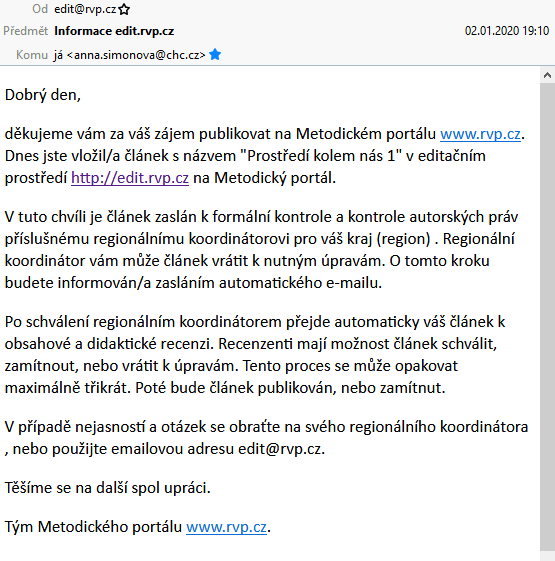 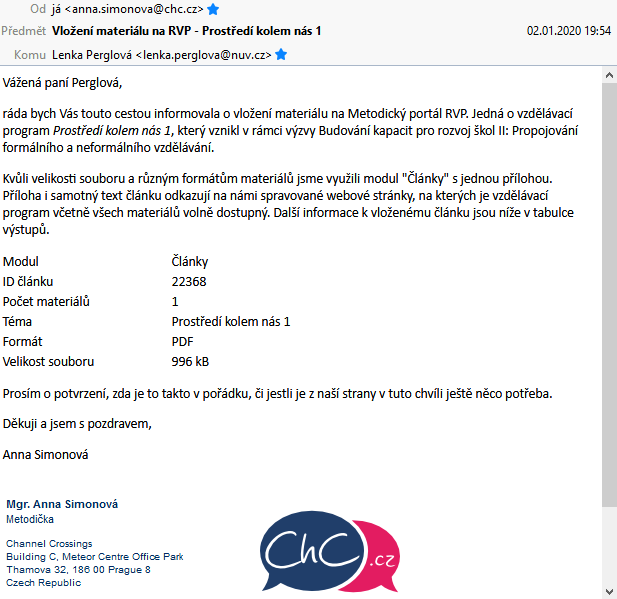 Výzva Budování kapacit pro rozvoj škol IINázev a reg. číslo projektu Škola 4.0CZ.02.3.68/0.0/0.0/16_032/0008219www.kreativniskola.czNázev programuProstředí kolem nás 1: Vzdělávací program pro žáky 6. a 7. ročníků ZŠ a odpovídajících ročníků víceletých gymnáziíNázev vzdělávací instituceChannel Crossings s.r.o.Adresa vzdělávací instituce a webová stránka Thámova 681/32, 186 00 Prahawww.chc.czKontaktní osobaMgr. Anna SimonováDatum vzniku finální verze programu5. 9. 2020Číslo povinně volitelné aktivity výzvyAktivita č. 4: Propojování formálního a neformálního vzdělávání – rozvoj klíčových kompetencíForma programuPrezenčníCílová skupinaŽáci 6. a 7. tříd a odpovídajících ročníků víceletých gymnáziíDélka programu16 vyučovacích hodinZaměření programu (tematická oblast, obor apod.)Tematická oblast: využívání kreativního a inovativního potenciálu dětí a mládežeKlíčové kompetence: komunikace v cizích jazycích, sociální a občanské schopnosti, schopnost práce s digitálními technologiemiTvůrci programuOdborný garant programuMgr. Michaela Hlaváčová a kol.Mgr. Hana ErlebachováOdborní posuzovatelé PhDr. Marie Rychlíková, PhD.Specifický program pro žáky se SVP (ano × ne)nePoložka Položka Předpokládané nákladyCelkové náklady na realizátory/lektoryCelkové náklady na realizátory/lektory37 200 Kčz tohoHodinová odměna pro 1 realizátora/lektora včetně odvodů300 Kč (příprava a výuka 40 h, 3 lektoři)z tohoUbytování realizátorů/lektorů0 Kčz tohoStravování a doprava realizátorů/lektorů1200 KčNáklady na zajištění prostorNáklady na zajištění prostor4000 KčUbytování, stravování a doprava účastníkůUbytování, stravování a doprava účastníků0 Kčz tohoDoprava účastníkůz tohoStravování a ubytování účastníkůNáklady na učební textyNáklady na učební texty1200 Kčz tohoPříprava, překlad, autorská práva apod.z tohoRozmnožení textů – počet stran: 1200 KčRežijní nákladyRežijní náklady7400 Kčz tohoStravné a doprava organizátorů1200 Kčz tohoUbytování organizátorůz tohoPoštovné, telefony200 Kčz tohoDoprava a pronájem techniky3000 Kčz tohoPropagace1000 Kčz tohoOstatní náklady2000 Kčz tohoOdměna organizátorůmNáklady celkem49 800 KčPoplatek za 1 účastníka2490 KčTémaNaše reakcePark – Co vám vadí, když jdete po trávě v parku?              Psí exkrementy, odpadky,neposekaná tráva.Místo ověření programuDatum ověření programuCílová skupina, s níž byl program ověřenZákladní škola Praha – RadotínLoučanská 1112/3, Praha 1613., 20., 30. listopadu 201826 žáků 7. ročníku ZŠ
ZŠ RadotínStručný popis procesu ověření programuJak probíhalo ověření programu (organizace, počet účastníků, počet realizátorů atd.)?Ověření probíhalo na Základní škole Radotín s žáky 7. ročníku (celkem 26 žáků). Program byl veden třemi lektory z organizace neformálního vzdělávání (Channel Crossings), s nimiž spolupracovala zástupkyně formálního vzdělávání – třídní učitelka. Paní učitelka probírala vzdělávací program a jeho realizaci také s mentorem, který byl rovněž na pilotním ověření přítomný. Kromě toho se na pilotáži vystřídali další 4 zástupci neformálního vzdělávání, 2 z nichž sloužili jako metodická a logistická podpora lektorům. Přítomny byly také autorky programu, které průběh ověření programu, práci realizátorů a žáků sledovaly.Pilotáž byla realizována během 3 projektových dnů v době školního vyučování a zabrala celkem 16 vyučovacích hodin (1. a 2. den po 6 vyučovacích hodinách, 3. den 4 vyučovací hodiny). Prezentací závěrečných žákovských výstupů se poslední projektový den zúčastnili kromě realizátorů i někteří rodiče žáků, ředitel a další zástupci pedagogického sboru Základní školy Radotín, místostarosta městské části Praha Radotín a další zástupci místní samosprávy.  Jaký byl zájem cílové skupiny?Žáci byli na program zvědaví, zaujalo je, že nebudou trávit čas klasicky ve třídě, ale že se budou moci pohybovat v nové aule školy. Jejich pozornost upoutala také přítomnost nových osob, bylo to pro ně ozvláštnění oproti klasické školní výuce. Téma programu je zaujalo, jejich zájem podpořila možnost pracovat během programu s digitálními technologiemi.Jaká byla reakce cílové skupiny?Žáci na program reagovali pozitivně, zaměření na jejich vlastní okolí zvýšilo motivaci a aktivní zapojení. Žáci nevnímali program jako formální učení a byli rádi za zpestření. Závěrečná prezentace před publikem jim dala možnost zažít pocit úspěchu a zároveň představit své nápady i lidem mimo školní prostředí. Většina žáků odpověděla na otázku, zda během programu získali nějaké znalosti a dovednosti, které by mohli nyní či v budoucnu využít, „Spíše ano“ nebo „Ano“. Pouze 2 žáci z celkového počtu uvedli, že jim program takové znalosti či dovednosti nepřinesl.Výsledky ověření Výčet hlavních zjištění/problémů z ověřování programu:Během ověření programu došlo k úpravě časové dotace a k přesunutí prezentací na dřívější dobu. Následkem toho měli žáci méně času na nácvik prezentací a řešení případných technických problémů (nefungující prezentér, jiný operační systém). Důvodem úpravy bylo uspořádání oficiálnější akce pro zástupce městského úřadu, vedení školy a zástupců pedagogického sboru a rodiče. Tato akce vyžadovala více času, než bylo původně určeno pro prezentaci pouze před spolužáky. Forma práce během programu probíhá ve velké míře ve skupinách. Ověření programu ukázalo, že tento aspekt může být problematický z hlediska časových dotací přidělených jednotlivým aktivitám. Některé skupiny potřebovaly v jistých částech programu více času než jiné, v jiných momentech žáci naopak pracovali rychleji. Nejvíce patrné bylo odlišné pracovní tempo během druhého bloku při analýze problematických míst v obci.Návrhy řešení zjištěných problémů:Do metodické části zapracovat upozornění na možné komplikace v případě uspořádání oficiální akce (pokud by tento model chtěly aplikovat i další organizace). Popis programu s časem určeným na nácvik prezentací a řešení techniky počítá, v tomto ohledu tedy není potřeba úpravy.Do metodické části zapracovat upozornění na odlišné pracovní tempo skupin a zároveň přidat varianty rozšíření aktivit či extra aktivity, které vyučující může využít v případě, že některá ze skupin bude hotová rychleji (např. aktivita Vizuální meditace).Bude/byl vytvořený program upraven?Ano, všechny zmíněné návrhy na řešení byly zapracovány do finální verze programu.Jak a v kterých částech bude program na základě ověření upraven?Program byl upraven na základě navrhnutých řešení v bodu b). Další návrhy na řešení problematických míst jsou shrnuty v bodě l) Konkrétní výčet úprav.Hodnocení účastníků a realizátorů ověřeníJak účastníci z cílové skupiny hodnotili ověřovaný program?Program byl dle pohledu účastníků zábavný, bylo to pro něco nového oproti školnímu vyučování. Někteří žáci reflektovali, že jim program přinesl nové znalosti a dovednosti. Z výčtu pozitiv programu, které žáci uváděli do závěrečného hodnocení, vyplynulo, že je zaujala možnost zabývat se prostředím, které dobře znají (okolí školy). Negativa byla spojena s dílčími částmi spíše než s programem jako takovým (viz bod f). Celkově byl program hodnocen kladně.„Bylo to super a vše co jsem se naučila, tak určitě použiji.“„Bylo to moc hezké a líbilo se mi to.“„Moc vám děkuji :) Naučila jsem se toho hodně (vyhla jsem se fyzice – děkuju:)“„Moc mě to bavilo. Doufám, že budou další podobné programy.“„Moc se mi to líbilo, už kvůli tomu, že jsme se nemuseli učit a že jsem se třeba dozvěděl, jak se anglicky řekne podchod :)“„Jsem moc ráda, že jsem tímto programem mohla projít. Nejdřív mi to přišlo zbytečné, ale pak se mi to začalo docela dost líbit.“Součástí hodnocení vzdělávacího programu byly i vstupní a výstupní dotazníky zaměřené na klíčové kompetence komunikace v cizích jazycích, sociální a občanské schopnost a schopnost práce s digitálními technologiemi. Zhruba polovina otázek se soustředila na sebehodnocení (subjektivní indikátor), které žáci mohli vyplnit na čtyř až pěti bodové škále. Druhá polovina otázek nejrůznějšími způsoby testovala nabyté znalosti. Na úrovni individuální analýzy pouze 3 žáci nevykázali mezi vstupním a výstupním dotazníkem žádné zlepšení. Zhruba 15 % se zlepšilo o více než 50 % na úrovni všech tří kompetencí. Těmto žákům bylo naměřeno nízké vstupní skóre, jejich zlepšení je proto výrazné. U více než jedné třetiny žáků došlo ke zlepšení v průměru o 25 %. Tato skupina zaznamenala relativně uspokojivé skóre už ve vstupním dotazníku a žáci se zlepšili jak v znalostních otázkách, tak subjektivním hodnocení. U 40 % procent žáků nedošlo k výraznější změně, případně malé nebo nesystematické (například ke zlepšení a zhoršení zároveň). Tito žáci často prokázali podobné znalosti a dovednosti jak ve vstupním, tak ve výstupním dotazníku. Žáci se celkově nejvíce posunuli v oblasti komunikace v anglickém jazyce. Co bylo v programu hodnoceno v rámci ověřovací skupiny nejlépe?Práce s digitálními technologiemi – [nejvíce se mi líbilo / nejvíce mě bavilo…] „Práce s PC“ „Naučil jsem se, jak pracovat s internetovými mapami.“Kreativní zpracování mapy svého okolí – [nejvíce se mi líbilo / nejvíce mě bavilo…] „Mapa Radotína“Práce na vlastních nápadech a projektech - [nejvíce se mi líbilo / nejvíce mě bavilo…] „Tvoření projektů.“ „Práce na projektech.“ „Nejvíce mě bavilo zpracování projektu na téma Radotín.“Prezentace vlastních projektů – „Nejvíc mě bavila příprava a vznik prezentací.“ „Líbilo se mi, jak jsme se něco naučili a odvážili jsme se to prezentovat i v angličtině a dobře jsme si to natrénovali. Bylo to moc fajn.“Nový pohled na své okolí – „Líbilo se mi, že jsme se díky tomu zamysleli nad tím, na čem bychom se normálně nezamýšleli.“Neformální přístup k učení, kteří žáci často nevnímali jako klasické školní vyučování - „Nemusel jsem se učit.“ „Jedno z nejlepších tipů na ulití ze školy.“Spolupráce ve skupině – [nejvíce se mi líbilo / nejvíce mě bavilo…] „Asi že jsme pracovali spolu a dokázali jsme se dohodnout.“ „Naučila jsem se lépe pracovat ve skupině, snažit se vymýšlet nové nápady a také jsme se učili prezentovat a říkat svoje názory.“ „Byla jsem v super skupině AVENGERS! Shodli jsme se skoro na všem a myslím, že i ostatní skupiny to bavilo.“Žáci si zažili pocit úspěchu z prezentace před publikem – „Prezentovat před ostatními lidmi prezentaci o Radotíně. Protože mě lidé shazují, že neumím a nedokáži mluvit před lidmi a že nebudu moct studovat školu, kde se bude ‚hodně mluvit‘. A já jim chci dokázat, že to dokážu a toto mi k tomu hodně pomohlo.“ „Opravdu se mi nejvíce líbila ta prezentace. Asi poprvé v životě jsem se cítila důležitě.“Vstřícný přístup lektorek – „Všechny lektorky mi byly sympatické. Chtěla bych je potkat i jindy.“ „Taky se mi líbilo, že mě nikdo do ničeho nenutil.“ „Dále se mi zamlouval přístup lektorů k nám a že jsme mohli tak dlouhý čas strávit v nově postavené aule.“Přínos v oblasti komunikace v cizích jazycích - [co nového ses naučil/a…] „Hodně nových slov do angličtiny.“ „Nejvíc jsem se naučil v angličtině.“ „Bavila mě anglická část.“ „Bavilo mě prezentovat před lidmi. Zároveň mi připadá důležitá anglická část.“Didaktické hry – „Nejvíce mě bavily např. aktivity v zábavné formě: pantomima, anglické pexeso.“Bezpečný prostor učit se z chyb – [přišlo mi přínosné…] „Povídání o našich chybách.“Jak byl hodnocen věcný obsah programu?Program byl po obsahové stránce hodnocen realizátory a zástupci formálního a neformálního vzdělávání hodnocen jako kvalitní a promyšlený, zejména s ohledem na rozvoj klíčových kompetencí sociální a občanské schopnosti, komunikace v cizích jazycích a schopnost práce s digitálními technologiemi. Prolínání různých druhů aktivit podpořilo udržení pozornosti žáků během celého programu. Vzdělávací program má propracovaná úvodní aktivizační cvičení v prvním tematickém bloku, během nichž žáci sami postupně odkrývají téma vzdělávacího programu. Zvláště aktivita Rychlí posli byla v tomto kontextu hodnocena velmi kladně. Tyto aktivity si během pilotního ověření vyžádaly vyšší časovou dotaci, následkem čehož nebyla realizována aktivita Vizuální meditace. Tato aktivita bude v programu ponechána jako extra aktivita, kterou může vyučující zařadit v případě, že některá ze skupin bude pracovat rychleji. Velký důraz byl kladen na praktické používání digitálních technologií, zejména na práci s různými druhy internetových map, což bylo vyhodnoceno jako přínosné.Druhý tematický blok byl zaměřen ve velké míře na samostatnou skupinovou práci žáků. Žáci identifikovali problémová místa ve svém okolí, navrhovali inovativní řešení a následně je zpracovávali do powerpointových prezentací. Díky různým cvičením zaměřeným na anglický jazyk byli žáci na závěr schopni popsat své mapy v angličtině. Třetí blok byl zaměřen na prezentování finálních výstupů a na práci se zpětnou vazbou. Publikum se do hodnocení zapojovalo, což bylo posouzeno jako žádoucí. Žáci se zpětnou vazbou následně pracovali a dostali tak i cenné podněty „zvenku“. Skutečnost, že mohli své návrhy na zlepšení okolí školy prezentovat, propojila celý program s reálným světem. Nejednalo se tedy o „projekt pro projekt“, ale práce žáků měla přesah. Jak bylo hodnoceno organizační a materiální zabezpečení programu?Organizační, materiální a technické vybavené bylo hodnocené jako nadprůměrné, k čemuž ve velké míře přispěla i možnost využívat na realizaci programu dobře technicky vybavenou aulu. Velký prostor, dostatečný počet notebooků a dalších pomůcek do skupin přispěly k hladkému průběhu pilotáže. Po závěrečných prezentacích žáků zazněl názor, že by žáci měli mít v tak velkém prostoru mikrofon; někteří nebyli dostatečně slyšet. Možnost využití mikrofonů byla před prezentacemi s žáky i lektorkami diskutována, nicméně vzhledem k nervozitě žáků z nové situace bylo rozhodnuto více jim prezentování nekomplikovat. Žáci často na mikrofon před lidmi nikdy nemluvili a někteří tuto možnost zcela odmítali.Jak byl hodnocen výkon realizátorů programu?Výkon realizátorů byl hodnocen převážně ze strany třídní učitelky velmi kladně. Lektorky byly vždy perfektně připraveny, žákům se po celou dobu intenzivně věnovaly, motivovaly je a pomáhaly při hledání informací. Kladně byla hodnocena i práce realizátorů během anglických bloků, při kterých bylo potřeba žákům více pomáhat. Neformální a vstřícný přístup lektorek byl opakovaně zmiňován jako pozitivum v žákovském hodnocení programu. Žáky citlivým způsobem provázely při tvorbě jejich projektů.Jaké měli účastníci výhrady/připomínky?Nedostatečné ozvučení během závěrečných prezentací před velkým publikem – „Chyběl mi mikrofon.“Technické problémy během první prezentace před publikem – „Zamrzelo mě, že nefungovala animace.“Nedostatečný čas na nácvik prezentací – „Abychom si to více trénovali.“ „Neměnila bych nic, práce se mi líbila, akorát bych více zkoušela prezentaci.“ „Více si zkusit prezentaci kvůli technickým problémům.“ „Abychom si více trénovali prezentaci a celé si to přepínali sami.“Rozdělení do skupin dle preferencí žáků – „Bylo by lepší, abychom se samo rozdělili do skupin místo losování.“Práce s finančním odhadem vlastních projektů – „Ráda bych se zaměřila i na finanční část. Ráda bych se dozvěděla, kolik stojí věci tak obecně.“Odlišné pracovní tempo jednotlivých skupin – „Na vzdělávacím programu mi nic nechybělo, až na to, že jsem někdy musel čekat na ostatní skupiny, než danou věc dokončí.“Náročné na soustředění – „Možná kratší dobu práce, protože po delší době bylo těžké se soustředit.“Opakovala se některá výhrada/připomínka ze strany účastníků častěji? Jaká?Ze strany žáků byly nejčastěji zmiňovány výhrady týkající se třetího bloku a prezentování před publikem. Z důvodu pozvání rodičů, zástupců z radnice, ředitele a dalších pedagogů byl čas určený na nácvik prezentace zkrácen. Následkem toho neměla první prezentující skupina možnost vyzkoušet si technickou stránku své prezentace na velkém plátně. Z důvodu odlišného softwaru v aule nebylo možné přehrát animace a videa, která si žáci do prezentace přidali. Toto jim celé prezentování zkomplikovalo a zároveň je mrzelo, že nemůžou prezentovat svůj výstup v úplnosti, jak ho připravili. I další skupiny by bývaly ocenily více času na přípravu. Prezentování před větším publikem pro ně bylo náročné a často zcela nová zkušenost. Možnost důsledněji se připravit a možnost vyzkoušet si svůj výstup nanečisto víckrát než jednou, by žáci uvítali. Budou případné připomínky účastníků zapracovány do další verze programu? Pokud ne, proč?Nejčastěji zmiňovaná připomínka (nedostatek času na nácvik prezentací a na řešení technických problémů) byla důkladně probrána s lektory a zástupci formálního i neformálního vzdělávání na evaluačním semináři. Program s tímto časem počítá a v tomto ohledu není třeba úpravy. Při ověření programu byl čas zkrácen z důvodu uspořádání oficiální akce pro širší publikum, což mělo za následek zkrácení této části programu. Do metodické části bylo přidáno upozornění pro případ, že by prezentování bylo pojato opět tímto způsobem. Zároveň byla navrhnuta varianta hodnocení skupinových prezentací, která je méně časově náročná než vyplňování formulářů.Zohledněny byly i další připomínky ze strany účastníků. Například práce s finančním odhadem vlastních projektů byla zohledněna v aktivitě Sunshine outline, odlišné pracovní tempo skupin bylo zapracováno skrze přidání extra aktivit pro rychlejší skupiny. Připomínka týkající se dělení do skupin dle preferencí žáků zohledněna nebyla. Mezi realizátory a zástupci formálního a neformálního vzdělávání došlo ke shodě, že skupiny založené na losování představují přidanou hodnotu v kontextu rozvoje sociálních kompetencí. Žáci se učí spolupracovat i se spolužáky, s kterými se normálně tolik nebaví, učí se komunikovat, přijímat názory ostatních a společně pracovat na skupinovém výstupu. Jak byl program hodnocen ze strany realizátorů programu?Program byl ze strany realizátorů hodnocen kladně; realizátoři vyzdvihli zohlednění všech žáků, což vedlo k jejich aktivnímu zapojení. I žáci, kteří se dle třídní učitelky během vyučování nezapojují, se během programu dokázali v nějaké míře podílet na konečném výstupu. Toto bylo způsobeno jednak nastavením kooperativní a podpůrné atmosféry, jednak množstvím různorodých aktivit, které podporovaly různé učební styly a individuální potřeby žáků.  Cíle programu byly dle realizátorů naplněny. Žáci byli schopni analyzovat problémy své obce (okolí školy), pracovat s internetovými mapami, spolupracovat s ostatními žáky a diskutovat s nimi, vytvořit prezentaci a prezentovat své poznatky před posluchači, pojmenovat anglicky klíčová místa ve své obci a sdělit, kde se nachází. To vše na pozadí obecného cíle rozvoje kreativního a inovativního potenciálu žáků.Navrhují realizátoři úpravy programu, popř. jaké?Návrhy na úpravu byly probrány během evaluačního semináře, jehož se zúčastnili lektoři, zástupci formálního i neformálního vzdělávání přítomní na ověření programu v praxi. Tyto návrhy reflektovaly jak obsahovou, tak didaktickou stránku programu. Důležitým sledovaným aspektem při diskuzi byly i  časové dotace přidělené jednotlivým aktivitám a doplňující metodické pokyny pro vyučující/realizátory programu. Kompletní výčet návrhů úprav ze strany realizátorů je obsažen v bodu l) níže.Budou tyto návrhy realizátorů zapracovány do další verze programu? Pokud ne, proč?Ano, zmíněné návrhy na změnu byly zapracovány do finální verze programu.Konkrétní výčet úprav, které budou na základě ověření programu zapracovány do další/finální verze programu:První tematický blok:Do metodické části připsat poznámku upozorňující na narušení práce způsobené zvoněním na přestávky v případě realizace programu ve školách. Časově je program rozvržen po tematických blocích, které ne vždy odpovídají vyučovacím hodinám ve škole. Toto se během pilotáže ukázalo jako problematické, jelikož žáci jsou zvyklí reagovat na zvonění a jejich práce tedy byla přerušena. V metodické poznámce je třeba zdůraznit, že se vyučující má s žáky domluvit, zda budou dodržovat přestávky dle zvonění, nebo podle tematických bloků navrhnutých v programu.Aktivitu Vizuální meditace ponechat ve finální verzi programu v metodické části jako extra tip pro vyučujícího, jehož skupina by pracovala rychleji. Upravit časovou dotaci předchozích aktivit, které si během pilotáže vyžádaly více času, než bylo původně plánováno.Upravit formu zadání a vyhodnocení domácího úkolu ve finální formě programu následovně: Místo jednoho či dvou pověřených zástupců z každé za skupiny má za úkol pořídit 2 fotografie každý žák. Vyučující může založit e-mailovou adresu, na kterou žáci fotografie do určitého termínu zasílají. Tímto způsobem se zapojí každý žák; elektronické posílání fotografií zároveň podpoří i rozvoj práce s digitálními technologiemi.Druhý tematický blok:Do metodické části přidat upozornění na rozdílné pracovní tempo skupin. Jelikož je druhý blok založen na práci ve skupinách, bylo během pilotáže problematické aplikovat všechny aktivity s přidělenými časovými dotacemi ve stejném čase se všemi žáky. Zatímco některé skupiny zvládly analyzovat problémová místa ve svém okolí během několik minut, jiné potřebovaly na tuto část více prostoru. Návrhem řešení je zapracovat upozornění na tuto situaci do metodických pokynů ve finální verzi programu a zároveň navrhnout doplňující aktivity prohlubující práci s klíčovými kompetencemi pro skupiny, které zvládnou danou část programu rychleji.Rozvést metodické pokyny u aktivity Sunshine Outline, aby bylo jasné, co je cílem této aktivity. Během ověření programu došlo k mírně odlišnému přístupu v rámci jednotlivých skupin. Zatímco někteří lektoři navázali tuto aktivitu na prohloubení předchozí aktivity Brainstorming, jiní ji využili spíše v rámci jejího shrnutí. Zohlednit v aktivitě Sunshine Outline i systematičtější přístup k oblasti finanční náročnosti projektů. Finální verze programu tento návrh zohlední zapracováním finanční škály s částkami tak, aby si žáci dokázali své nápady konkrétněji zasadit do reality. Třetí tematický blok:Přidat do metodických poznámek upozornění na úpravu časové dotace v případě uspořádání závěrečných prezentací pro širší publikum.Přidat do metodické části variantu hodnocení závěrečných prezentací. Místo formulářů lze využít následující aktivita: nadepsat flipchartové (případně vytvořit plakáty) jménem skupiny a rozdělit papír na 4 oblasti – prezentační dovednosti, obsahová stránka, grafická stránka, anglická prezentace. Každý člen publika dostane 2 barevné lepící papírky, které umisťuje do oblastí, které se dle jeho názoru prezentující skupině nejvíce povedly. Tato varianta je vhodná pro případ většího publika. Jednak není tolik časově náročná, jednak žákům poskytne vizuální přehled, v jaké oblasti má jejich skupina silné a slabé stránky. Zpětná vazba se zároveň soustředí na pozitivní aspekty, což napomůže i přijímání konstruktivního hodnocení při následném rozboru ve skupinách. 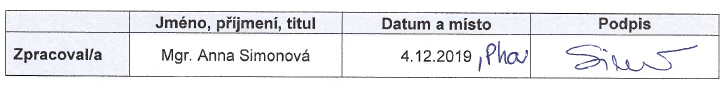 